Сведения о доходах, об имуществе и обязательствах имущественного характера за период с 01 января по 31 декабря 2016 года Главы муниципального образования «Увинский район», супруги Главы муниципального образования «Увинский район»СВЕДЕНИЯ о доходах, расходах, об имуществе и обязательствах имущественного характера иных муниципальных служащих муниципального образования «Увинский район» их супруги (супруга) и несовершеннолетних детейза период с 01.01.2016 г. по 31.12.2016 г.Сведения о доходах, об имуществе и обязательствах имущественного характера за период с 01 января по 31 декабря 2016 года руководителей муниципальных учреждений их супруги (супруга) и несовершеннолетних детей муниципального образования «Увинский район»СВЕДЕНИЯ о доходах, расходах, об имуществе и обязательствах имущественного характера  за период с 01 января по 31 декабря 2016 года муниципальных служащих Управления финансов Администрации муниципального образования «Увинский район»Сведения о доходах, об имуществе и обязательствах имущественного характера за период с 01 января по 31 декабря 2016 года лиц, замещающих муниципальные должности муниципального образования «Увинский район» (депутатов Совета депутатов муниципального образования «Увинский район» шестого созыва)их супруги (супруга) и несовершеннолетних детейСведения о доходах, об имуществе и обязательствах имущественного характера за период с 01 января по 31 декабря 2016 года  руководителей муниципальных учреждений культуры их супруги (супруга) и несовершеннолетних детей  муниципального образования  «Увинский район»Сведения о доходах с 01января 2016 по 31 декабря 2016   директора муниципального учреждения «Центр по комплексному обслуживанию учреждений культуры Увинского районаСведения об имуществе и обязательствах имущественного характера на 01.05.2017 года                      директора муниципального учреждения «Центр по комплексному обслуживанию учреждений культуры Увинского района»Данные лица, сведения о котором размещаютсяДекларированный годовой доход(руб.)Объекты недвижимости, находящиеся в собственностиОбъекты недвижимости, находящиеся в собственностиОбъекты недвижимости, находящиеся в собственностиОбъекты недвижимости, находящиеся в собственностиОбъекты недвижимости, находящиеся в пользованииОбъекты недвижимости, находящиеся в пользованииОбъекты недвижимости, находящиеся в пользованииСведения об источниках получения средств, за счет которых совершена сделка по приобретению земельного участка, другого объекта недвижимого имущества, транспортного средства, ценных бумаг, акций (долей участия, паев в уставных (складочных) капиталах организацийДанные лица, сведения о котором размещаютсяДекларированный годовой доход(руб.)вид объектапло-щадь (кв.м)страна распо-ложенияТранспортные средства(вид, марка)вид объектаплощадь (кв.м)страна распо-ложенияСведения об источниках получения средств, за счет которых совершена сделка по приобретению земельного участка, другого объекта недвижимого имущества, транспортного средства, ценных бумаг, акций (долей участия, паев в уставных (складочных) капиталах организаций1. Головин Владимир Анатольевич1721070,71Жилой дом155,0РоссияЛегковой автомобиль: Mitsubishi outlander XLнетнетнет-1. Головин Владимир Анатольевич1721070,71Земельный участок1100РоссияЛегковой автомобиль: Mitsubishi outlander XLнетнетнет-супруга538097,00Земельный участок91,0РоссиянетЖилой дом155,0Россия-супруга538097,00Здание магазина49,8РоссиянетЗемельный участок1100Россия-супруга538097,00Нежилое помещение30,2РоссиянетЗемельный участок1100Россия-супруга538097,00Нежилое помещение38,4доля в праве 377/7500 РоссиянетЗемельный участок1100Россия-Данные лица, сведения о котором размещаютсяДекларированный годовой доход(руб.)Объекты недвижимости, находящиеся в собственностиОбъекты недвижимости, находящиеся в собственностиОбъекты недвижимости, находящиеся в собственностиОбъекты недвижимости, находящиеся в собственностиОбъекты недвижимости, находящиеся в пользованииОбъекты недвижимости, находящиеся в пользованииОбъекты недвижимости, находящиеся в пользованииСведения об источниках получения средств, за счет которых совершена сделка по приобретению земельного участка, другого объекта недвижимого имущества, транспортного средства, ценных бумаг, акций (долей участия, паев в уставных (складочных) капиталах организаций Сведения об источниках получения средств, за счет которых совершена сделка по приобретению земельного участка, другого объекта недвижимого имущества, транспортного средства, ценных бумаг, акций (долей участия, паев в уставных (складочных) капиталах организаций Сведения об источниках получения средств, за счет которых совершена сделка по приобретению земельного участка, другого объекта недвижимого имущества, транспортного средства, ценных бумаг, акций (долей участия, паев в уставных (складочных) капиталах организаций Сведения об источниках получения средств, за счет которых совершена сделка по приобретению земельного участка, другого объекта недвижимого имущества, транспортного средства, ценных бумаг, акций (долей участия, паев в уставных (складочных) капиталах организаций Сведения об источниках получения средств, за счет которых совершена сделка по приобретению земельного участка, другого объекта недвижимого имущества, транспортного средства, ценных бумаг, акций (долей участия, паев в уставных (складочных) капиталах организаций Сведения об источниках получения средств, за счет которых совершена сделка по приобретению земельного участка, другого объекта недвижимого имущества, транспортного средства, ценных бумаг, акций (долей участия, паев в уставных (складочных) капиталах организаций Сведения об источниках получения средств, за счет которых совершена сделка по приобретению земельного участка, другого объекта недвижимого имущества, транспортного средства, ценных бумаг, акций (долей участия, паев в уставных (складочных) капиталах организаций Сведения об источниках получения средств, за счет которых совершена сделка по приобретению земельного участка, другого объекта недвижимого имущества, транспортного средства, ценных бумаг, акций (долей участия, паев в уставных (складочных) капиталах организаций Сведения об источниках получения средств, за счет которых совершена сделка по приобретению земельного участка, другого объекта недвижимого имущества, транспортного средства, ценных бумаг, акций (долей участия, паев в уставных (складочных) капиталах организаций Сведения об источниках получения средств, за счет которых совершена сделка по приобретению земельного участка, другого объекта недвижимого имущества, транспортного средства, ценных бумаг, акций (долей участия, паев в уставных (складочных) капиталах организаций Сведения об источниках получения средств, за счет которых совершена сделка по приобретению земельного участка, другого объекта недвижимого имущества, транспортного средства, ценных бумаг, акций (долей участия, паев в уставных (складочных) капиталах организаций Сведения об источниках получения средств, за счет которых совершена сделка по приобретению земельного участка, другого объекта недвижимого имущества, транспортного средства, ценных бумаг, акций (долей участия, паев в уставных (складочных) капиталах организаций Сведения об источниках получения средств, за счет которых совершена сделка по приобретению земельного участка, другого объекта недвижимого имущества, транспортного средства, ценных бумаг, акций (долей участия, паев в уставных (складочных) капиталах организаций Сведения об источниках получения средств, за счет которых совершена сделка по приобретению земельного участка, другого объекта недвижимого имущества, транспортного средства, ценных бумаг, акций (долей участия, паев в уставных (складочных) капиталах организаций Данные лица, сведения о котором размещаютсяДекларированный годовой доход(руб.)вид объектапло-щадь (кв.м)страна распо-ложенияТранспортные средства(вид, марка)вид объектаплощадь (кв.м)страна распо-ложенияСведения об источниках получения средств, за счет которых совершена сделка по приобретению земельного участка, другого объекта недвижимого имущества, транспортного средства, ценных бумаг, акций (долей участия, паев в уставных (складочных) капиталах организаций Сведения об источниках получения средств, за счет которых совершена сделка по приобретению земельного участка, другого объекта недвижимого имущества, транспортного средства, ценных бумаг, акций (долей участия, паев в уставных (складочных) капиталах организаций Сведения об источниках получения средств, за счет которых совершена сделка по приобретению земельного участка, другого объекта недвижимого имущества, транспортного средства, ценных бумаг, акций (долей участия, паев в уставных (складочных) капиталах организаций Сведения об источниках получения средств, за счет которых совершена сделка по приобретению земельного участка, другого объекта недвижимого имущества, транспортного средства, ценных бумаг, акций (долей участия, паев в уставных (складочных) капиталах организаций Сведения об источниках получения средств, за счет которых совершена сделка по приобретению земельного участка, другого объекта недвижимого имущества, транспортного средства, ценных бумаг, акций (долей участия, паев в уставных (складочных) капиталах организаций Сведения об источниках получения средств, за счет которых совершена сделка по приобретению земельного участка, другого объекта недвижимого имущества, транспортного средства, ценных бумаг, акций (долей участия, паев в уставных (складочных) капиталах организаций Сведения об источниках получения средств, за счет которых совершена сделка по приобретению земельного участка, другого объекта недвижимого имущества, транспортного средства, ценных бумаг, акций (долей участия, паев в уставных (складочных) капиталах организаций Сведения об источниках получения средств, за счет которых совершена сделка по приобретению земельного участка, другого объекта недвижимого имущества, транспортного средства, ценных бумаг, акций (долей участия, паев в уставных (складочных) капиталах организаций Сведения об источниках получения средств, за счет которых совершена сделка по приобретению земельного участка, другого объекта недвижимого имущества, транспортного средства, ценных бумаг, акций (долей участия, паев в уставных (складочных) капиталах организаций Сведения об источниках получения средств, за счет которых совершена сделка по приобретению земельного участка, другого объекта недвижимого имущества, транспортного средства, ценных бумаг, акций (долей участия, паев в уставных (складочных) капиталах организаций Сведения об источниках получения средств, за счет которых совершена сделка по приобретению земельного участка, другого объекта недвижимого имущества, транспортного средства, ценных бумаг, акций (долей участия, паев в уставных (складочных) капиталах организаций Сведения об источниках получения средств, за счет которых совершена сделка по приобретению земельного участка, другого объекта недвижимого имущества, транспортного средства, ценных бумаг, акций (долей участия, паев в уставных (складочных) капиталах организаций Сведения об источниках получения средств, за счет которых совершена сделка по приобретению земельного участка, другого объекта недвижимого имущества, транспортного средства, ценных бумаг, акций (долей участия, паев в уставных (складочных) капиталах организаций Сведения об источниках получения средств, за счет которых совершена сделка по приобретению земельного участка, другого объекта недвижимого имущества, транспортного средства, ценных бумаг, акций (долей участия, паев в уставных (складочных) капиталах организаций Лохтина Надежда Геннадьевна Первый заместитель главы Администрации района Администрации МО «Увинский район»1012513,89нетнетнетЛегковой автомобиль: Shevrolet Kruz  Жилой дом70Россия--------------Лохтина Надежда Геннадьевна Первый заместитель главы Администрации района Администрации МО «Увинский район»1012513,89нетнетнетЛегковой автомобиль: Shevrolet Kruz  Земельный участок315Россия--------------Огородов Константин Николаевич Заместитель главы Администрации района по строительству и ЖКХ Администрации МО «Увинский район» 708502,32 (с учетом продажи недвижимого имущества)Квартира39,9РоссиянетЖилой дом30РоссияОгородов Константин Николаевич Заместитель главы Администрации района по строительству и ЖКХ Администрации МО «Увинский район» 708502,32 (с учетом продажи недвижимого имущества)Квартира39,9РоссиянетЗемельный участок1078Россия--------------Супруга1657873,04(с учетом продажи недвижимого имущества)Земельный участок1078РоссиянетКвартира39,9Россия--------------Супруга1657873,04(с учетом продажи недвижимого имущества)Жилой дом30РоссиянетКвартира39,9Россия--------------Супруга1657873,04(с учетом продажи недвижимого имущества)Квартира 62,9РоссиянетКвартира39,9Россия--------------Несовершеннолетний ребенокнетнетнетнетнетКвартира39,9РоссияРоссия-------------Несовершеннолетний ребенокнетнетнетнетнетЖилой дом30РоссияРоссия-------------Несовершеннолетний ребенокнетнетнетнетнетЗемельный участок1078РоссияРоссия-------------Несовершеннолетний ребенокнетнетнетнетнетКвартира39,9РоссияРоссия-------------Несовершеннолетний ребенокнетнетнетнетнетЖилой дом30РоссияРоссия-------------Несовершеннолетний ребенокнетнетнетнетнетЗемельный участок1078РоссияРоссия-------------Будин Александр АнатольевичЗаместитель главы Администрации района по экономике Администрации МО «Увинский район»681188,93Жилой дом47,3РоссияЛегковой автомобиль: Cevrolet lacetti нетнетнетнет-------------Будин Александр АнатольевичЗаместитель главы Администрации района по экономике Администрации МО «Увинский район»681188,93Земельный участок1280РоссияЛегковой автомобиль: Cevrolet lacetti нетнетнетнет-------------Супруга127904,48Жилой дом47,3Россиянетнетнетнетнет-------------Супруга127904,48Земельный участок 1280Россиянетнетнетнетнет-------------Несовершеннолетний ребенокнетнетнетнетнетЗемельный участок1280РоссияРоссия-------------Несовершеннолетний ребенокнетнетнетнетнетЖилой дом47,3РоссияРоссия-------------Несовершеннолетний ребенокнетнетнетнетнетЗемельный участок1280РоссияРоссия-------------Несовершеннолетний ребенокнетнетнетнетнетЖилой дом47,3РоссияРоссия-------------Глазырина Марина АнатольевнаЗаместитель главы Администрации муниципального образования «Увинский район» по сельскому хозяйству 716257,87нетнетнетнетЗемельный участок 1900РоссияРоссия-------------Глазырина Марина АнатольевнаЗаместитель главы Администрации муниципального образования «Увинский район» по сельскому хозяйству 716257,87нетнетнетнетЖилой дом128,4РоссияРоссия-------------Супруг2025722,35Земельный участок506,0РоссияЛегковой автомобиль КИА РИАнетнетнетнет-------------Супруг2025722,35Земельный участок394,0РоссияЛегковой автомобиль КИА РИАнетнетнетнет-------------Супруг2025722,35Земельный участок1900РоссияЛегковой автомобиль КИА РИАнетнетнетнет-------------Супруг2025722,35Жилой дом 128,4РоссияЛегковой автомобиль КИА РИАнетнетнетнет-------------Супруг2025722,35Квартира64,0РоссияЛегковой автомобиль КИА РИАнетнетнетнет-------------Головизнина Марина НиколаевнаНачальник Управления культуры и молодежной политики Администрации МО «Увинский район»643814,57нетнетнетнет Земельный участок 1100РоссияРоссия-------------Головизнина Марина НиколаевнаНачальник Управления культуры и молодежной политики Администрации МО «Увинский район»643814,57нетнетнетнет Квартира63,7РоссияРоссия-------------Супруг198791,90Земельный участок (1/2 доля)1100РоссияЛегковой автомобиль ВАЗ – 2131;прицеп САЗ 82994 САЗ 82 994нетнетнетнет-------------Супруг198791,90Квартира(1/2 доля)63,7РоссияЛегковой автомобиль ВАЗ – 2131;прицеп САЗ 82994 САЗ 82 994нетнетнетнет-------------Несовершеннолетний ребенок нетКвартира(1/6 доля)63,7Россиянетнетнетнетнетнет------------Несовершеннолетний ребенок нетЗемельный участок(1/6 доля)1100Россиянетнетнетнетнетнет------------Несовершеннолетний ребенок нетКвартира(1/6 доля)63,7Россиянетнетнетнетнетнет------------Несовершеннолетний ребенок нетЗемельный участок(1/6 доля)1100Россиянетнетнетнетнетнет------------Поторочина Ирина ГеннадьевнаНачальник Управления образования Администрации муниципального образования  «Увинский район» 744933,75Земельный участок 19,32РоссиянетХозстроение20РоссияРоссияРоссия------------Поторочина Ирина ГеннадьевнаНачальник Управления образования Администрации муниципального образования  «Увинский район» 744933,75Земельный участок 19,32РоссиянетЗемельный участок600РоссияРоссияРоссия------------Поторочина Ирина ГеннадьевнаНачальник Управления образования Администрации муниципального образования  «Увинский район» 744933,75Квартира(1/4 доля)71,7РоссиянетЗемельный участок600РоссияРоссияРоссия------------Поторочина Ирина ГеннадьевнаНачальник Управления образования Администрации муниципального образования  «Увинский район» 744933,75Квартира(1/4 доля)71,7РоссиянетЗемельный участок420РоссияРоссияРоссия------------Поторочина Ирина ГеннадьевнаНачальник Управления образования Администрации муниципального образования  «Увинский район» 744933,75Гараж19РоссиянетЗемельный участок420РоссияРоссияРоссия------------Супруг222397,58Земельный участок420РоссияЛегковой автомобиль: FIAT ALBEA Земельный участок 19,32РоссияРоссияРоссия------------Супруг222397,58Земельный участок600РоссияЛегковой автомобиль: FIAT ALBEA Земельный участок 19,32РоссияРоссияРоссия------------Супруг222397,58Земельный участок600РоссияЛегковой автомобиль: FIAT ALBEA Гараж19РоссияРоссияРоссия------------Супруг222397,58Квартира(1/4 доля)71,7РоссияЛегковой автомобиль: FIAT ALBEA Гараж19РоссияРоссияРоссия------------Супруг222397,58Хозстроение20РоссияЛегковой автомобиль: FIAT ALBEA Гараж19РоссияРоссияРоссия------------Возмищева Наталья АркадьевнаНачальник Управления имущественных и земельных отношений Администрации МО «Увинский район»695554,83(с учетом дохода компенсации за моральный вред)Земельный участок (совместная собственность с супругом)1600РоссияЛегковой автомобиль ТОЙОТА Земельный участок1666РоссияРоссияРоссия------------Возмищева Наталья АркадьевнаНачальник Управления имущественных и земельных отношений Администрации МО «Увинский район»695554,83(с учетом дохода компенсации за моральный вред)Жилой дом (1/3 доля)90РоссияЛегковой автомобиль ТОЙОТА ------------Возмищева Наталья АркадьевнаНачальник Управления имущественных и земельных отношений Администрации МО «Увинский район»695554,83(с учетом дохода компенсации за моральный вред)Объект незавершенного строительства100,6РоссияЛегковой автомобиль ТОЙОТА ------------Возмищева Наталья АркадьевнаНачальник Управления имущественных и земельных отношений Администрации МО «Увинский район»695554,83(с учетом дохода компенсации за моральный вред)Объект незавершенного строительства100,6РоссияЛегковой автомобиль ТОЙОТА ------------Возмищева Наталья АркадьевнаНачальник Управления имущественных и земельных отношений Администрации МО «Увинский район»695554,83(с учетом дохода компенсации за моральный вред)Квартира (совместная собственность с супругом)52,9РоссияЛегковой автомобиль ТОЙОТА ипотека, накопления за предыдущие годыипотека, накопления за предыдущие годыипотека, накопления за предыдущие годыипотека, накопления за предыдущие годыипотека, накопления за предыдущие годыипотека, накопления за предыдущие годыипотека, накопления за предыдущие годыипотека, накопления за предыдущие годыипотека, накопления за предыдущие годыипотека, накопления за предыдущие годыипотека, накопления за предыдущие годыипотека, накопления за предыдущие годыСупруг533484,60Земельный участок(совместная собственность с супругой)1600РоссияЛегковой автомобиль ТОЙОТА Земельный участок1666РоссияРоссияРоссияРоссия-----------Супруг533484,60Жилой дом (1/3 доля)90РоссияЛегковой автомобиль ТОЙОТА Земельный участок1666РоссияРоссияРоссияРоссия-----------Супруг533484,60Объект незавершенного строительства100,6РоссияЛегковой автомобиль ТОЙОТА Земельный участок1666РоссияРоссияРоссияРоссия-----------Супруг533484,60Объект незавершенного строительства100,6РоссияЛегковой автомобиль ТОЙОТА нетнетнетнетнетнет-----------Супруг533484,60Квартира (совместная собственность с супругом)52,9РоссияЛегковой автомобиль ТОЙОТА нетнетнетнетнетнетипотека, накопления за предыдущие годыипотека, накопления за предыдущие годыипотека, накопления за предыдущие годыипотека, накопления за предыдущие годыипотека, накопления за предыдущие годыипотека, накопления за предыдущие годыипотека, накопления за предыдущие годыипотека, накопления за предыдущие годыипотека, накопления за предыдущие годыипотека, накопления за предыдущие годыипотека, накопления за предыдущие годыНесовершеннолетний ребенок нетнетнетнетнетЖилой дом 90РоссияРоссияРоссияРоссия-----------Несовершеннолетний ребенок нетнетнетнетнетЗемельный участок1600РоссияРоссияРоссияРоссия-----------Несовершеннолетний ребенок нетнетнетнетнетКвартира (совместная собственность с супругом)52,9РоссияРоссияРоссияРоссия-----------Гребёнкина Надежда СергеевнаНачальник Управления имущественных и земельных отношений Администрации МО «Увинский район»710182,42Квартира (совместная собственность с супругом)61,1Россиялегковой автомобиль ВАЗ 21723квартира72,7РоссияРоссияРоссияРоссияГребёнкина Надежда СергеевнаНачальник Управления имущественных и земельных отношений Администрации МО «Увинский район»710182,42Квартира (совместная собственность с супругом)61,1Россиялегковой автомобиль ВАЗ 21723земельный участок923РоссияРоссияРоссияРоссияСупруг340988,18Квартира (совместная собственность с супругом)61,1Россиянетквартира72,7РоссияРоссияРоссияРоссияСупруг340988,18Квартира (совместная собственность с супругом)61,1Россиянетземельный участок923РоссияРоссияРоссияРоссияНесовершеннолетний ребенокнетземельный участок(1/2 доля)923Россиянетквартира61,1РоссияРоссияРоссияРоссия-----------Несовершеннолетний ребенокнетквартира(1/2 доля)72,7Россиянетквартира61,1РоссияРоссияРоссияРоссия-----------Несовершеннолетний ребенокнетнетнетнетнетземельный участок(1/2 доля)923РоссияРоссияРоссияРоссия-----------Несовершеннолетний ребенокнетнетнетнетнетквартира(1/2 доля)72,7РоссияРоссияРоссияРоссия-----------Несовершеннолетний ребенокнетнетнетнетнетквартира 61,1РоссияРоссияРоссияРоссияВоронова Роза ЗагидовнаЗаместитель главы Администрации района по финансам - начальник Управления финансов Администрации муниципального образования  «Увинский район»893305,86Квартира 82,0Россиянетнетнетнетнетнетнет-----------Эшмаков Иван АлександровичНачальник отдела по физической культуре и спорту Администрации МО «Увинский район»426286,04Квартира51,3РоссияЛегковой автомобиль ВАЗ 21144Земельный участок (аренда)1054РоссияРоссияРоссияРоссия-----------Марсеева Елена Евгеньевна Начальник отдела муниципального заказа Администрации муниципального образования  «Увинский район»411845,66Жилой дом (1/3 доля)41РоссиянетЗемельный участок2500РоссияРоссияРоссияРоссияРоссияРоссия---------Марсеева Елена Евгеньевна Начальник отдела муниципального заказа Администрации муниципального образования  «Увинский район»411845,66Земельный участок(1/3 доля)734РоссиянетЗемельный участок2500РоссияРоссияРоссияРоссияРоссияРоссия---------Еголина Ирина Валерьевна Начальник отдела ЖКХ Администрации муниципального образования  «Увинский район»554226,32Земельный участок  (1/2 доля)1200Россиянетнетнетнетнетнетнетнетнет---------Еголина Ирина Валерьевна Начальник отдела ЖКХ Администрации муниципального образования  «Увинский район»554226,32Квартира (1/2 доля)77,4Россиянетнетнетнетнетнетнетнетнет---------Супруг805983,72Земельный участок (1/4  доля)1200РоссияЛегковой автомобиль NISSAN-TRAIL нетнетнетнетнетнетнетнет---------Супруг805983,72Квартира (1/4 доля)77,4РоссияЛегковой автомобиль NISSAN-TRAIL нетнетнетнетнетнетнетнет---------Батуева Галина МихайловнаНачальник отдела архитектуры Администрации муниципального образования  «Увинский район»511002,85Жилой дом (1/2 доля)91,9РоссиянетЗемельный участок1500РоссияРоссияРоссияРоссияРоссияРоссия---------Супруг311962,00Жилой дом (1/2 доля)91,9РоссияЛегковой автомобиль: Toyota corolla седанЗемельный участок1500РоссияРоссияРоссияРоссияРоссияРоссия---------Северюхина Татьяна Михайловна Начальник отдела муниципальной собственностью имуществом Управления имущественных и земельных отношений Администрации муниципального образования  «Увинский район»595830,45нетнетнетнетЖилой дом75,2РоссияРоссияРоссияРоссияРоссияРоссия---------Северюхина Татьяна Михайловна Начальник отдела муниципальной собственностью имуществом Управления имущественных и земельных отношений Администрации муниципального образования  «Увинский район»595830,45нетнетнетнетЗемельный участок900РоссияРоссияРоссияРоссияРоссияРоссия---------Северюхина Татьяна Михайловна Начальник отдела муниципальной собственностью имуществом Управления имущественных и земельных отношений Администрации муниципального образования  «Увинский район»595830,45нетнетнетнетЗемельный участок900РоссияРоссияРоссияРоссияРоссияРоссия---------Северюхина Татьяна Михайловна Начальник отдела муниципальной собственностью имуществом Управления имущественных и земельных отношений Администрации муниципального образования  «Увинский район»595830,45нетнетнетнетЗемельный участок для эксплуатации и обсаживания гаража27,0РоссияРоссияРоссияРоссияРоссияРоссия---------Северюхина Татьяна Михайловна Начальник отдела муниципальной собственностью имуществом Управления имущественных и земельных отношений Администрации муниципального образования  «Увинский район»595830,45нетнетнетнетГаражная секция 23,3РоссияРоссияРоссияРоссияРоссияРоссия---------Супруг129456,00Земельный участок для эксплуатации и обсаживания гаража27,0Россия1)Легковой автомобиль MAZDA,2)Грузовой автомобиль IVECO,3)Автоприцеп Krone ,4)Автоприцеп «Пчелка» Жилой дом75,2РоссияРоссияРоссияРоссияРоссияРоссияРоссия--------Супруг129456,00Гаражная секция23,3Россия1)Легковой автомобиль MAZDA,2)Грузовой автомобиль IVECO,3)Автоприцеп Krone ,4)Автоприцеп «Пчелка» Жилой дом75,2РоссияРоссияРоссияРоссияРоссияРоссияРоссия--------Супруг129456,00Гаражная секция23,3Россия1)Легковой автомобиль MAZDA,2)Грузовой автомобиль IVECO,3)Автоприцеп Krone ,4)Автоприцеп «Пчелка» Земельный участок900РоссияРоссияРоссияРоссияРоссияРоссияРоссия--------Несовершеннолетний ребенок 18225,00нетнетнетнетЖилой дом75,2РоссияРоссияРоссияРоссияРоссияРоссияРоссия--------Несовершеннолетний ребенок 18225,00нетнетнетнетЗемельный участок900РоссияРоссияРоссияРоссияРоссияРоссияРоссия--------Нелина Ольга Александровна Начальник отдела земельных ресурсов Управления имущественных и земельных отношений Администрации муниципального образования  «Увинский район»406867,15Земельный участок300Россиянетнетнетнетнетнетнетнетнетнет--------Нелина Ольга Александровна Начальник отдела земельных ресурсов Управления имущественных и земельных отношений Администрации муниципального образования  «Увинский район»406867,15Земельный участок8Россиянетнетнетнетнетнетнетнетнетнет--------Нелина Ольга Александровна Начальник отдела земельных ресурсов Управления имущественных и земельных отношений Администрации муниципального образования  «Увинский район»406867,15Квартира (1/2 доля)33,3Россиянетнетнетнетнетнетнетнетнетнет--------Нелина Ольга Александровна Начальник отдела земельных ресурсов Управления имущественных и земельных отношений Администрации муниципального образования  «Увинский район»406867,15Квартира (1/3  доля)63Россиянетнетнетнетнетнетнетнетнетнет--------Нелина Ольга Александровна Начальник отдела земельных ресурсов Управления имущественных и земельных отношений Администрации муниципального образования  «Увинский район»406867,15Хозстроение8Россиянетнетнетнетнетнетнетнетнетнет--------Соколова Ангелина ВячеславовнаНачальник архивного отдела Администрации муниципального образования  «Увинский район»416678,39Жилой дом (1/4 доли) 71,0Россиялегковой автомобиль Volkswagen polo  Квартира31,3РоссияРоссияРоссияРоссияРоссияРоссияРоссияДоговор аренды земельного участкаДоговор аренды земельного участкаДоговор аренды земельного участкаДоговор аренды земельного участкаДоговор аренды земельного участкаДоговор аренды земельного участкаДоговор аренды земельного участкаДоговор аренды земельного участкаСоколова Ангелина ВячеславовнаНачальник архивного отдела Администрации муниципального образования  «Увинский район»416678,39Жилой дом (1/4 доли) 71,0Россиялегковой автомобиль Volkswagen polo  Земельный участок999РоссияРоссияРоссияРоссияРоссияРоссияРоссияДоговор аренды земельного участкаДоговор аренды земельного участкаДоговор аренды земельного участкаДоговор аренды земельного участкаДоговор аренды земельного участкаДоговор аренды земельного участкаДоговор аренды земельного участкаДоговор аренды земельного участкаСупруг274261,73Жилой дом (1/4 доли) 71,0РоссиянетКвартира31,3РоссияРоссияРоссияРоссияРоссияРоссияРоссияДоговор аренды земельного участкаДоговор аренды земельного участкаДоговор аренды земельного участкаДоговор аренды земельного участкаДоговор аренды земельного участкаДоговор аренды земельного участкаДоговор аренды земельного участкаДоговор аренды земельного участкаСупруг274261,73Жилой дом (1/4 доли) 71,0РоссиянетЗемельный участок999РоссияРоссияРоссияРоссияРоссияРоссияРоссияДоговор аренды земельного участкаДоговор аренды земельного участкаДоговор аренды земельного участкаДоговор аренды земельного участкаДоговор аренды земельного участкаДоговор аренды земельного участкаДоговор аренды земельного участкаДоговор аренды земельного участкаНесовершеннолетний ребенок нетЖилой дом (1/4 доли) 71,0РоссиянетКвартира31,3РоссияРоссияРоссияРоссияРоссияРоссияРоссия--------Несовершеннолетний ребенок нетЖилой дом (1/4 доли) 71,0РоссиянетЗемельный участок999РоссияРоссияРоссияРоссияРоссияРоссияРоссия--------Несовершеннолетний ребенок нетЖилой дом (1/4 доли) 71,0РоссиянетКвартира31,3РоссияРоссияРоссияРоссияРоссияРоссияРоссия--------Несовершеннолетний ребенок нетЖилой дом (1/4 доли) 71,0РоссиянетЗемельный участок999РоссияРоссияРоссияРоссияРоссияРоссияРоссия--------Зорина Ольга Николаевна Начальник отдела по взаимодействию с депутатами Совета депутатов муниципального образования   «Увинский район»401266,63нетнетнет Легковой автомобиль: FORD FOCUS WAGON Земельный участок632РоссияРоссияРоссияРоссияРоссияРоссияРоссия--------Зорина Ольга Николаевна Начальник отдела по взаимодействию с депутатами Совета депутатов муниципального образования   «Увинский район»401266,63нетнетнет Легковой автомобиль: FORD FOCUS WAGON Земельный участок622РоссияРоссияРоссияРоссияРоссияРоссияРоссия--------Зорина Ольга Николаевна Начальник отдела по взаимодействию с депутатами Совета депутатов муниципального образования   «Увинский район»401266,63нетнетнет Легковой автомобиль: FORD FOCUS WAGON Жилой дом85РоссияРоссияРоссияРоссияРоссияСупруг334288,59Земельный участок (1/2 доля)622РоссиянетЗемельный участок632РоссияРоссияРоссияРоссияРоссия----------Супруг334288,59Жилой дом (1/2 доля) 85РоссиянетЗемельный участок632РоссияРоссияРоссияРоссияРоссия----------Несовершеннолетний ребенок нетЗемельный участок (1/2 доля)622Россиянетнетнетнетнетнетнетнет----------Несовершеннолетний ребенок нетЗемельный участок (1/2 доля)632Россиянетнетнетнетнетнетнетнет----------Несовершеннолетний ребенок нетЖилой дом (1/2 доля)121Россиянетнетнетнетнетнетнетнет----------Несовершеннолетний ребенок нетЖилой дом (1/2 доля)85Россиянетнетнетнетнетнетнетнет----------Несовершеннолетний ребенок нетнетнетнетнетЖилой дом85РоссияРоссияРоссияРоссияРоссия----------Несовершеннолетний ребенок нетнетнетнетнетЗемельный участок622РоссияРоссияРоссияРоссияРоссия----------Рафаилова Татьяна Анатольевна Начальник отдела организационной работы, взаимодействия с муниципальными образованиями Администрации муниципального образования «Увинский район»409126,95нетнетнетЛегковой автомобиль: СИТРОЕН С4Земельный участок1301РоссияРоссияРоссияРоссияРоссияРафаилова Татьяна Анатольевна Начальник отдела организационной работы, взаимодействия с муниципальными образованиями Администрации муниципального образования «Увинский район»409126,95нетнетнетЛегковой автомобиль: СИТРОЕН С4Жилой дом115,2РоссияРоссияРоссияРоссияРоссияРоссияРоссияРоссияСинцова Ольга ВладимировнаНачальник отдела документационного обеспечения Администрации муниципального образования «Увинский район»404140,01Земельный участок1100Россиянетнетнетнетнетнетнетнетнетнетнет-------Синцова Ольга ВладимировнаНачальник отдела документационного обеспечения Администрации муниципального образования «Увинский район»404140,01Жилой дом47,6Россиянетнетнетнетнетнетнетнетнетнетнет-------Синцова Ольга ВладимировнаНачальник отдела документационного обеспечения Администрации муниципального образования «Увинский район»404140,01Жилой дом(незавершённоеное строительство, ипотека, материнский капитал)140,0Россиянетнетнетнетнетнетнетнетнетнетнет-------Супруг389600,32Жилой дом(незавершенное строительство, ипотека,материнский капитал)140,0РоссиянетЗемельный участок1100РоссияРоссияРоссияРоссияРоссияРоссияРоссияРоссия-------Супруг389600,32Жилой дом(незавершенное строительство, ипотека,материнский капитал)140,0РоссиянетЖилой дом47,6РоссияРоссияРоссияРоссияРоссияРоссияРоссияРоссия-------Несовершеннолетний ребенок нетнетнетнетнетЗемельный участок1100РоссияРоссияРоссияРоссияРоссияРоссияРоссияРоссия-------Несовершеннолетний ребенок нетнетнетнетнетЖилой дом47,6РоссияРоссияРоссияРоссияРоссияРоссияРоссияРоссия-------Несовершеннолетний ребенок нетнетнетнетнетЖилой дом140,0РоссияРоссияРоссияРоссияРоссияРоссияРоссияРоссия-------Несовершеннолетний ребенок нетнетнетнетнетЗемельный участок1100РоссияРоссияРоссияРоссияРоссияРоссияРоссияРоссия-------Несовершеннолетний ребенок нетнетнетнетнетЖилой дом47,6РоссияРоссияРоссияРоссияРоссияРоссияРоссияРоссия-------Несовершеннолетний ребенок нетнетнетнетнетЖилой дом140,0РоссияРоссияРоссияРоссияРоссияРоссияРоссияРоссия-------Шишкина Марина НиколаевнаЗаместитель начальника Управления образования Администрации муниципального образования «Увинский район»435132,17Земельный участок1900Россиянетнетнетнетнетнетнетнетнетнетнет-------Шишкина Марина НиколаевнаЗаместитель начальника Управления образования Администрации муниципального образования «Увинский район»435132,17Квартира59,7Россиянетнетнетнетнетнетнетнетнетнетнет-------Рассамахин Алексей ВалериевичНачальник отдела по делам молодежи Управления культуры и молодежной политики Администрации муниципального образования  «Увинский район»424999,56Квартира (1/2 доля) 50,2РоссияЛегковой автомобиль ВАЗ 321230055 Жилой дом78,2РоссияРоссияРоссияРоссияРоссияРоссияРоссияРоссияРоссия------Супруга 370791,42Квартира (1/2 доля)50,2Россиянетнетнетнетнетнетнетнетнетнетнетнет------Несовершеннолетний ребенокнетнетнетнетнетКвартира50,2РоссияРоссияРоссияРоссияРоссияРоссияРоссияРоссияРоссия------Аитова Вероника ГеннадьевнаНачальник отдела по делам семьи, демографии и охране прав детства Администрации муниципального образования  «Увинский район»405527,97Земельный участок (1/3 доля)500РоссиянетКвартира52,2РоссияРоссияРоссияРоссияРоссияРоссияРоссияРоссияРоссия------Аитова Вероника ГеннадьевнаНачальник отдела по делам семьи, демографии и охране прав детства Администрации муниципального образования  «Увинский район»405527,97Земельный участок (1/3 доля)600РоссиянетКвартира52,2РоссияРоссияРоссияРоссияРоссияРоссияРоссияРоссияРоссия------Аитова Вероника ГеннадьевнаНачальник отдела по делам семьи, демографии и охране прав детства Администрации муниципального образования  «Увинский район»405527,97Квартира (1/3 доля) 40,6РоссиянетКвартира52,2РоссияРоссияРоссияРоссияРоссияРоссияРоссияРоссияРоссия------Аитова Вероника ГеннадьевнаНачальник отдела по делам семьи, демографии и охране прав детства Администрации муниципального образования  «Увинский район»405527,97Здание (1/3 доля)97,8РоссиянетКвартира52,2РоссияРоссияРоссияРоссияРоссияРоссияРоссияРоссияРоссия------Сергеев Николай ЮрьевичНачальник отдела информационных технологий Администрации муниципального образования  «Увинский район»420775,21нет нетнетЛегковой автомобиль: ШЕВРОЛЕ Chevrolet klanКвартира26,5РоссияРоссияРоссияРоссияРоссияРоссияРоссияРоссияРоссия------Супруга149520,83нетнетнетнетКвартира26,5РоссияРоссияРоссияРоссияРоссияРоссияРоссияРоссияРоссия------Несовершеннолетний ребенокнетнетнетнетнетКвартира26,5РоссияРоссияРоссияРоссияРоссияРоссияРоссияРоссияРоссияАзаматова Ольга ЮрьевнаНачальник учебно-воспитательного отдела Управления образования Администрации муниципального образования  «Увинский район»467531,79Земельный участок (1/12)710,0Россиянетнетнетнетнетнетнетнетнетнетнетнет------Азаматова Ольга ЮрьевнаНачальник учебно-воспитательного отдела Управления образования Администрации муниципального образования  «Увинский район»467531,79Квартира (1/2 доля)68,8Россиянетнетнетнетнетнетнетнетнетнетнетнет------Супруг390162,75Земельный участок (1/12)710,0Россиянетнетнетнетнетнетнетнетнетнетнетнет------Супруг390162,75Квартира (1/2 доли)68,8Россиянетнетнетнетнетнетнетнетнетнетнетнет------Несовершеннолетний ребенокнетнетнетнетнетЗемельный участок 710,0РоссияРоссияРоссияРоссияРоссияРоссияРоссияРоссияРоссия------Несовершеннолетний ребенокнетнетнетнетнетКвартира68,8РоссияРоссияРоссияРоссияРоссияРоссияРоссияРоссияРоссия------Вахрушев Андрей Геннадьевич Начальник отдела механизации и электрификации Управления сельского хозяйства Администрации муниципального образования  «Увинский район»493613,00Земельный участок1000Россиянетнетнетнетнетнетнетнетнетнетнетнет------Вахрушев Андрей Геннадьевич Начальник отдела механизации и электрификации Управления сельского хозяйства Администрации муниципального образования  «Увинский район»493613,00Квартира ¼ доли58,9Россиянетнетнетнетнетнетнетнетнетнетнетнет------Вахрушев Андрей Геннадьевич Начальник отдела механизации и электрификации Управления сельского хозяйства Администрации муниципального образования  «Увинский район»493613,00земельный участок 24Россиянетнетнетнетнетнетнетнетнетнетнетнет------Вахрушев Андрей Геннадьевич Начальник отдела механизации и электрификации Управления сельского хозяйства Администрации муниципального образования  «Увинский район»493613,00Гараж24Россиянетнетнетнетнетнетнетнетнетнетнетнет------Супруга882922,48Квартира (1/4 доля)58,9Россиялегковой автомобиль MITSUBISHI OUTLENDER XL Гараж24   Россия   Россия   Россия   Россия   Россия   Россия   Россия   Россия   Россия------Супруга882922,48Квартира (1/4 доля)58,9Россиялегковой автомобиль MITSUBISHI OUTLENDER XL Земельный участок1000РоссияРоссияРоссияРоссияРоссияРоссияРоссияРоссия-------Супруга882922,48Квартира (1/4 доля)58,9Россиялегковой автомобиль MITSUBISHI OUTLENDER XL Земельный участок24РоссияРоссияРоссияРоссияРоссияРоссияРоссияРоссия-------Несовершеннолетний ребенокнетКвартира (1/4 доля)58,9Россиянетнетнетнетнетнетнетнетнетнетнет-------Лопатина Елена Львовна Начальник планово-учетного отдела Управления сельского хозяйства Администрации муниципального образования «Увинский район»397825,38Квартира 31,2Россиятранспортные средства: Трактор МТЗ-80Земельный участок5000РоссияРоссияРоссияРоссияРоссияРоссияРоссияРоссия-------Лопатина Елена Львовна Начальник планово-учетного отдела Управления сельского хозяйства Администрации муниципального образования «Увинский район»397825,38Квартира 31,2Россиятранспортные средства: Трактор МТЗ-80Жилой дом91,8РоссияРоссияРоссияРоссияРоссияРоссияРоссияРоссия-------Лопатина Елена Львовна Начальник планово-учетного отдела Управления сельского хозяйства Администрации муниципального образования «Увинский район»397825,38Квартира 31,2Россиятранспортные средства: Трактор МТЗ-80Земельный участок4725,0РоссияРоссияРоссияРоссияРоссияРоссияРоссияРоссияСупруг195190,58Земельный участок5000РоссияТранспортные средства: Трактор Т-40 Квартира 31,2РоссияРоссияРоссияРоссияРоссияРоссияРоссияРоссия-------Супруг195190,58Жилой дом91,8РоссияТранспортные средства: Трактор Т-40 Квартира 31,2РоссияРоссияРоссияРоссияРоссияРоссияРоссияРоссия-------Супруг195190,58Жилой дом91,8РоссияТранспортные средства: Трактор Т-40 Земельный участок4725,0РоссияРоссияРоссияРоссияРоссияРоссияРоссияРоссияТерещенко Валерий Николаевич Начальник отдела материально-технического обеспечения Администрации муниципального образования  «Увинский район»444453,67Жилой дом (1/2 доля)47,2РоссияЛегковой автомобильДЭУ Нексия Земельный участок 700РоссияРоссияРоссияРоссияРоссияРоссияРоссияРоссияРоссияРоссия-----Супруга379129,46Земельный участок 700Россиянетнетнетнетнетнетнетнетнетнетнетнетнет-----Супруга379129,46Жилой дом (1/2 доля)47,2Россиянетнетнетнетнетнетнетнетнетнетнетнетнет-----Рябова Наталья ВалентиновнаГлавный специалист эксперт отдела потребительского рынка Администрации муниципального образования  «Увинский район»376951,87Земельный участок1869,0РоссияЛегковой автомобиль Нива Шевроле нетнетнетнетнетнетнетнетнетнетнетнет-----Рябова Наталья ВалентиновнаГлавный специалист эксперт отдела потребительского рынка Администрации муниципального образования  «Увинский район»376951,87Жилой дом97,6РоссияЛегковой автомобиль Нива Шевроле нетнетнетнетнетнетнетнетнетнетнетнет-----Соловьев Александр ГеннадьевичНачальник отдела по делам гражданской обороны и предупреждению чрезвычайных ситуаций Администрации муниципального образования  «Увинский район»779201,36Приусадебный  участок1000РоссияЛегковой автомобиль: CHEVROLET KLAN Жилой дом43РоссияРоссияРоссияРоссияРоссияРоссияРоссияРоссияРоссияРоссия-----Соловьев Александр ГеннадьевичНачальник отдела по делам гражданской обороны и предупреждению чрезвычайных ситуаций Администрации муниципального образования  «Увинский район»779201,36Приусадебный  участок1000РоссияЛегковой автомобиль: CHEVROLET KLAN Земельный участок2500РоссияРоссияРоссияРоссияРоссияРоссияРоссияРоссияРоссияРоссияРоссия----Супруга309462,00нетнетнетнетЖилой дом43РоссияРоссияРоссияРоссияРоссияРоссияРоссияРоссияРоссияРоссияРоссия----Супруга309462,00нетнетнетнетЗемельный участок2500РоссияРоссияРоссияРоссияРоссияРоссияРоссияРоссияРоссияРоссияРоссия----Несовершеннолетний ребенокнетнет нетнетнетЖилой дом43РоссияРоссияРоссияРоссияРоссияРоссияРоссияРоссияРоссияРоссияРоссия----Несовершеннолетний ребенокнетнет нетнетнетЗемельный участок2500РоссияРоссияРоссияРоссияРоссияРоссияРоссияРоссияРоссияРоссияРоссия----Ветошкина Светлана АркадьевнаНачальник отдела бухгалтерского учета и отчетности Администрации муниципального образования «Увинский район»1389392,87(с учетом продажи квартиры)Квартира26,1РоссиянетЖилой дом162,8РоссияРоссияРоссияРоссияРоссияРоссияРоссияРоссияРоссияРоссияРоссия----Ветошкина Светлана АркадьевнаНачальник отдела бухгалтерского учета и отчетности Администрации муниципального образования «Увинский район»1389392,87(с учетом продажи квартиры)нетЗемельный участок1500РоссияРоссияРоссияРоссияРоссияРоссияРоссияРоссияРоссияРоссияРоссия----Ветошкина Светлана АркадьевнаНачальник отдела бухгалтерского учета и отчетности Администрации муниципального образования «Увинский район»1389392,87(с учетом продажи квартиры)нетКвартира44РоссияРоссияРоссияРоссияРоссияРоссияРоссияРоссияРоссияРоссияРоссия----Супруг312903,58Квартира44РоссияЛегковой автомобиль:1)Фольксваген джетта;2)Хонда,3)УАЗ 331512,4)УАЗ 331512,Автомобили грузовые:1)УАЗ 3303.С/х техника:1)трактор МТЗ-82Л,2)трактор Т-40АМ,3)трактор Беларусь-82.1Земельный участок1500РоссияРоссияРоссияРоссияРоссияРоссияРоссияРоссияРоссияРоссияРоссия----Супруг312903,58Квартира44РоссияЛегковой автомобиль:1)Фольксваген джетта;2)Хонда,3)УАЗ 331512,4)УАЗ 331512,Автомобили грузовые:1)УАЗ 3303.С/х техника:1)трактор МТЗ-82Л,2)трактор Т-40АМ,3)трактор Беларусь-82.1Жилой дом162,8РоссияРоссияРоссияРоссияРоссияРоссияРоссияРоссияРоссияРоссияРоссияСупруг312903,58Квартира44РоссияЛегковой автомобиль:1)Фольксваген джетта;2)Хонда,3)УАЗ 331512,4)УАЗ 331512,Автомобили грузовые:1)УАЗ 3303.С/х техника:1)трактор МТЗ-82Л,2)трактор Т-40АМ,3)трактор Беларусь-82.1Квартира26,1РоссияРоссияРоссияРоссияРоссияРоссияРоссияРоссияРоссияРоссияРоссияМакарычев Сергей ИвановичНачальник отдела экономики и инвестиций Администрации муниципального образования  «Увинский район»932562,78 (с учетом продажи квартиры)Квартира19РоссияЛегковой автомобиль ЗАЗ CHANCE TF69YO нетнетнетнетнетнетнетнетнетнетнетнетнет----Макарычев Сергей ИвановичНачальник отдела экономики и инвестиций Администрации муниципального образования  «Увинский район»932562,78 (с учетом продажи квартиры)Земельный участок (1/3 доля)278РоссияЛегковой автомобиль ЗАЗ CHANCE TF69YO нетнетнетнетнетнетнетнетнетнетнетнетнет----Макарычев Сергей ИвановичНачальник отдела экономики и инвестиций Администрации муниципального образования  «Увинский район»932562,78 (с учетом продажи квартиры)Жилой дом (1/3  доля)88РоссияЛегковой автомобиль ЗАЗ CHANCE TF69YO нетнетнетнетнетнетнетнетнетнетнетнетнет----Супруга304998,95нетнетнетнетЖилой дом88РоссияРоссияРоссияРоссияРоссияРоссияРоссияРоссияРоссияРоссияРоссияРоссия---Супруга304998,95нетнетнетнетЗемельный участок 278РоссияРоссияРоссияРоссияРоссияРоссияРоссияРоссияРоссияРоссияРоссияРоссия---Несовершеннолетний ребенокнетЗемельный участок (1/3 доля)278Россиянетнетнетнетнетнетнетнетнетнетнетнетнетнетнет---Несовершеннолетний ребенокнетЖилой дом (1/3  доля)88Россиянетнетнетнетнетнетнетнетнетнетнетнетнетнетнет---Несовершеннолетний ребенокнетнетнетнетнетЗемельный участок278РоссияРоссияРоссияРоссияРоссияРоссияРоссияРоссияРоссияРоссияРоссияРоссия---Несовершеннолетний ребенокнетнетнетнетнетЖилой дом88РоссияРоссияРоссияРоссияРоссияРоссияРоссияРоссияРоссияРоссияРоссияРоссия---Мерзлякова Ольга СергеевнаПредседатель Контрольно-счетного органа Совета депутатов муниципального образования «Увинский район»433736,45Земельный участок (1/3 доля) 1500РоссияЛегковой автомобиль: FIAT178CYNIA ALBEA нетнетнетнетнетнетнетнетнетнетнетнетнетнет---Мерзлякова Ольга СергеевнаПредседатель Контрольно-счетного органа Совета депутатов муниципального образования «Увинский район»433736,45Земельный участок800РоссияЛегковой автомобиль: FIAT178CYNIA ALBEA нетнетнетнетнетнетнетнетнетнетнетнетнетнет---Мерзлякова Ольга СергеевнаПредседатель Контрольно-счетного органа Совета депутатов муниципального образования «Увинский район»433736,45Жилой дом(1/3 доля)128,2РоссияЛегковой автомобиль: FIAT178CYNIA ALBEA нетнетнетнетнетнетнетнетнетнетнетнетнетнет---Супруг237338,07Земельный участок (1/3 доля) 1500РоссиянетЗемельный участок800РоссияРоссияРоссияРоссияРоссияРоссияРоссияРоссияРоссияРоссияРоссияРоссия---Супруг237338,07Жилой дом(1/3 доля)128,2РоссиянетЗемельный участок800РоссияРоссияРоссияРоссияРоссияРоссияРоссияРоссияРоссияРоссияРоссияРоссия---Соколова Ольга ВладимировнаРуководитель Аппарата Главы муниципального образования, Совета депутатов а Администрации МО  «Увинский район»714112,83Земельный участок             (совместная собственность с супругом)1350Россиянетнетнетнетнетнетнетнетнетнетнетнетнетнетнетнет--Соколова Ольга ВладимировнаРуководитель Аппарата Главы муниципального образования, Совета депутатов а Администрации МО  «Увинский район»714112,83Жилой дом (совместная собственность с супругом)75,9Россиянетнетнетнетнетнетнетнетнетнетнетнетнетнетнетнет--Соколова Ольга ВладимировнаРуководитель Аппарата Главы муниципального образования, Совета депутатов а Администрации МО  «Увинский район»714112,83Квартира ¼ доли57,0Россиянетнетнетнетнетнетнетнетнетнетнетнетнетнетнетнет--Супруг335126,91Земельный участок(совместная собственность с супругой)1350РоссияЛегковой автомобиль: REUNALT LOGAN нетнетнетнетнетнетнетнетнетнетнетнетнетнетнет--Супруг335126,91Жилой дом (совместная собственность с супругой)75,9РоссияЛегковой автомобиль: REUNALT LOGAN нетнетнетнетнетнетнетнетнетнетнетнетнетнетнет--Несовершеннолетний ребенок0,36нетнетнетнетЗемельный участок1350РоссияРоссияРоссияРоссияРоссияРоссияРоссияРоссияРоссияРоссияРоссияРоссияРоссия--Несовершеннолетний ребенок0,36нетнетнетнетЖилой дом 75,9РоссияРоссияРоссияРоссияРоссияРоссияРоссияРоссияРоссияРоссияРоссияРоссияРоссия--Несовершеннолетний ребенок13497,16нетнетнетнетЗемельный участок1350РоссияРоссияРоссияРоссияРоссияРоссияРоссияРоссияРоссияРоссияРоссияРоссияРоссия--Несовершеннолетний ребенок13497,16нетнетнетнетЖилой дом 75,9РоссияРоссияРоссияРоссияРоссияРоссияРоссияРоссияРоссияРоссияРоссияРоссияРоссия--Калашникова Наталья БорисовнаНачальник отдела ЗАГС Администрации муниципального образования  «Увинский район»447624,40Квартира (1/2 доля)30,9Россия нетЗемельный участок1500РоссияРоссияРоссияРоссияРоссияРоссияРоссияРоссияРоссияРоссияРоссияРоссияРоссия--Калашникова Наталья БорисовнаНачальник отдела ЗАГС Администрации муниципального образования  «Увинский район»447624,40Квартира (1/2 доля)30,9Россия нетЖилой дом 125,6РоссияРоссияРоссияРоссияРоссияРоссияРоссияРоссияРоссияРоссияРоссияРоссияРоссия--Супруг290437,42Земельный участок1500РоссияЛегковой автомобиль: DAEWOO NEXIAнетнетнетнетнетнетнетнетнетнетнетнетнетнетнет--Супруг290437,42Жилой дом (1/2 доля)125,6РоссияЛегковой автомобиль: DAEWOO NEXIAнетнетнетнетнетнетнетнетнетнетнетнетнетнетнет--Супруг290437,42Квартира (1/2 доля)30,9Россия Легковой автомобиль: DAEWOO NEXIAнетнетнетнетнетнетнетнетнетнетнетнетнетнетнет--Дудина Нэля ВладимировнаНачальник отдела производства Управления сельского хозяйства Администрации муниципального образования  «Увинский район»291196,34Земельный участок (1/4 доля)1100Россиянетнетнетнетнетнетнетнетнетнетнетнетнетнетнетнет--Дудина Нэля ВладимировнаНачальник отдела производства Управления сельского хозяйства Администрации муниципального образования  «Увинский район»291196,34Жилой дом(1/4 доля)137,0Россиянетнетнетнетнетнетнетнетнетнетнетнетнетнетнетнет--Супруга522137,35Земельный участок (1/4 доля)1100Россиялегковые автомобили: УАЗ 469Б;ВАЗ 21140;мототранспортные средства: ТМЗ 5.403-02нетнетнетнетнетнетнетнетнетнетнетнетнетнетнет--Супруга522137,35Жилой дом(1/4 доля)137,0Россиялегковые автомобили: УАЗ 469Б;ВАЗ 21140;мототранспортные средства: ТМЗ 5.403-02нетнетнетнетнетнетнетнетнетнетнетнетнетнетнет--Несовершеннолетний ребенокнетЗемельный участок (1/4 доля)1100Россиянетнетнетнетнетнетнетнетнетнетнетнетнетнетнетнет--Несовершеннолетний ребенокнетЖилой дом(1/4 доля)137,0Россиянетнетнетнетнетнетнетнетнетнетнетнетнетнетнетнет--Леонтьева Мария Владимировна Главный специалист-эксперт отдела муниципального заказа Администрации муниципального образования  «Увинский  район»285406,87нетнетнетнетЗемельный участок1250РоссияРоссияРоссияРоссияРоссияРоссияРоссияРоссияРоссияРоссияРоссияРоссияРоссия--Леонтьева Мария Владимировна Главный специалист-эксперт отдела муниципального заказа Администрации муниципального образования  «Увинский  район»285406,87нетнетнетнетЖилой дом138,8РоссияРоссияРоссияРоссияРоссияРоссияРоссияРоссияРоссияРоссияРоссияРоссияРоссия--Подшивалова Ольга ВладимировнаГлавный специалист-эксперт отдела муниципальной собственности Управления имущественных и земельных отношений Администрации муниципального образования «Увинский район»291407,27Квартира(1/4 доля) 38,0РоссиянетЖилой дом43,1РоссияРоссияРоссияРоссияРоссияРоссияРоссияРоссияРоссияРоссия-----Подшивалова Ольга ВладимировнаГлавный специалист-эксперт отдела муниципальной собственности Управления имущественных и земельных отношений Администрации муниципального образования «Увинский район»291407,27Квартира(1/4 доля) 38,0РоссиянетЗемельный участок1600РоссияРоссияРоссияРоссияРоссияРоссияРоссияРоссияРоссияРоссия-----Супруг277387,03нетнетнетлегковые автомобили: RENAULT SR,Daewoo matiz,мототранспортные средства:мотоцикл Иж 6.114.-020-01Жилой дом43,1РоссияРоссияРоссияРоссияРоссияРоссияРоссияРоссияРоссияРоссия-----Супруг277387,03нетнетнетлегковые автомобили: RENAULT SR,Daewoo matiz,мототранспортные средства:мотоцикл Иж 6.114.-020-01Земельный участок1600РоссияРоссияРоссияРоссияРоссияРоссияРоссияРоссияРоссияРоссия-----Несовершеннолетний ребенокнетЗемельный участок1600Россиянетнетнетнетнетнетнетнетнетнетнетнетнет-----Несовершеннолетний ребенокнетЖилой дом43,1Россиянетнетнетнетнетнетнетнетнетнетнетнетнет-----Бабина Наталья Александровна Главный специалист-эксперт юридического отдела Администрации муниципального образования «Увинский район»271348,27Квартира 49,4Россиянетнетнетнетнетнетнетнетнетнетнетнетнетнетнет---Несовершеннолетний ребенокнетнетнетнетнетКвартира 49,4РоссияРоссияРоссияРоссияРоссияРоссияРоссияРоссияРоссияРоссияРоссияРоссия---Кононова Елена Анатольевна Начальник  отдела контрольно- ревизионной работы Администрации муниципального образования «Увинский район»294568,22Земельный участок (1/2 доля)844Россиянетнетнетнетнетнетнетнетнетнетнетнетнетнетнет---Кононова Елена Анатольевна Начальник  отдела контрольно- ревизионной работы Администрации муниципального образования «Увинский район»294568,22Жилой дом (1/2 доля)119,6Россиянетнетнетнетнетнетнетнетнетнетнетнетнетнетнет---Супруг 611956,05Земельный участок (1/2 доля)844Россиялегковой автомобиль Лада Гранта нетнетнетнетнетнетнетнетнетнетнетнетнетнет---Супруг 611956,05Жилой дом (1/2 доля)119,6Россиялегковой автомобиль Лада Гранта нетнетнетнетнетнетнетнетнетнетнетнетнетнет---Несовершеннолетний ребенок900,00нетнетнетнетЗемельный участок 844РоссияРоссияРоссияРоссияРоссияРоссияРоссияРоссияРоссияРоссияРоссияРоссия---Несовершеннолетний ребенок900,00нетнетнетнетЖилой дом 119,6РоссияРоссияРоссияРоссияРоссияРоссияРоссияРоссияРоссияРоссияРоссияРоссия---Максимова Елена НиколаевнаГлавный специалист-эксперт по делам семьи отдела по делам семьи, демографии и охране прав детства Администрации муниципального образования «Увинский район»322083,45Квартира (1/3 доля) 49Россиянетнетнетнетнетнетнетнетнетнетнетнетнетнетнет---Несовершеннолетний ребенокнетКвартира (1/3 доля) 49Россиянетнетнетнетнетнетнетнетнетнетнетнетнетнетнет---Денисова Елена ВикторовнаВедущий  специалист-эксперт комиссии по делам несовершеннолетних и защите их прав отдела по делам семьи, демографии и охране прав детства Администрации муниципального образования «Увинский район»288611,11Земельный участок1048Россиянет нетнетнетнетнетнетнетнетнетнетнетнетнетнет---Денисова Елена ВикторовнаВедущий  специалист-эксперт комиссии по делам несовершеннолетних и защите их прав отдела по делам семьи, демографии и охране прав детства Администрации муниципального образования «Увинский район»288611,11Жилой дом73,1Россиянет нетнетнетнетнетнетнетнетнетнетнетнетнетнет---Супруг242004,93нетнетнетлегковой автомобиль ВАЗ 21074 Земельный участок1048РоссияРоссияРоссияРоссияРоссияРоссияРоссияРоссияРоссияРоссияРоссияРоссия---Супруг242004,93нетнетнетлегковой автомобиль ВАЗ 21074 Жилой дом73,1РоссияРоссияРоссияРоссияРоссияРоссияРоссияРоссияРоссияРоссияРоссияРоссия---Несовершеннолетний ребенокнетнетнетнетнетЗемельный участок1048РоссияРоссияРоссияРоссияРоссияРоссияРоссияРоссияРоссияРоссия-----Несовершеннолетний ребенокнетнетнетнетнетЖилой дом73,1РоссияРоссияРоссияРоссияРоссияРоссияРоссияРоссияРоссияРоссия-----Погудина Вера АнатольевнаВедущий  специалист-эксперт-ответственный секретарь  комиссии по делам несовершеннолетних и защите их прав отдела по делам семьи, демографии и охране прав детства Администрации муниципального образования «Увинский район»274262,37Земельный участок (1/2 доля)544Россиянетнетнетнетнетнетнетнетнетнетнетнетнет-----Погудина Вера АнатольевнаВедущий  специалист-эксперт-ответственный секретарь  комиссии по делам несовершеннолетних и защите их прав отдела по делам семьи, демографии и охране прав детства Администрации муниципального образования «Увинский район»274262,37Земельный участок (1/3 доля)2200Россиянетнетнетнетнетнетнетнетнетнетнетнетнет-----Погудина Вера АнатольевнаВедущий  специалист-эксперт-ответственный секретарь  комиссии по делам несовершеннолетних и защите их прав отдела по делам семьи, демографии и охране прав детства Администрации муниципального образования «Увинский район»274262,37Квартира (1/2 доля)41,3Россиянетнетнетнетнетнетнетнетнетнетнетнетнет-----Супруг488556,08Жилой дом (1/4 дол)56,4Россиялегковой автомобиль ВАЗ 21124 Земельный участок 544РоссияРоссияРоссияРоссияРоссияРоссияРоссияРоссияРоссияРоссия-----Супруг488556,08Жилой дом (1/4 дол)56,4Россиялегковой автомобиль ВАЗ 21124 Земельный участок2200РоссияРоссияРоссияРоссияРоссияРоссияРоссияРоссияРоссияРоссия-----Супруг488556,08Жилой дом (1/4 дол)56,4Россиялегковой автомобиль ВАЗ 21124 Квартира41,3РоссияРоссияРоссияРоссияРоссияРоссияРоссияРоссияРоссияРоссия-----Несовершеннолетний ребенокнетЗемельный участок (1/2 доля)544РоссиянетЗемельный участок2200РоссияРоссияРоссияРоссияРоссияРоссияРоссияРоссияРоссияРоссия-----Несовершеннолетний ребенокнетКвартира (1/2 доля)41,3РоссиянетЗемельный участок2200РоссияРоссияРоссияРоссияРоссияРоссияРоссияРоссияРоссияРоссия-----Несовершеннолетний ребенокнетнетнетнетНетЗемельный участок2200РоссияРоссияРоссияРоссияРоссияРоссияРоссияРоссияРоссияРоссия-----Несовершеннолетний ребенокнетнетнетнетНетЗемельный участок544РоссияРоссияРоссияРоссияРоссияРоссияРоссияРоссияРоссияРоссия-----Несовершеннолетний ребенокнетнетнетнетНетКвартира41,3РоссияРоссияРоссияРоссияРоссияРоссияРоссияРоссияРоссияРоссияТюлькина Татьяна Алексеевна Ведущий-эксперт-бухгалтер отдела муниципальной собственности Управления имущественных и земельных отношений Администрации муниципального образования «Увинский район»231227,51Квартира (1/3 доля)60,2РоссиянетКвартира52,9РоссияРоссияРоссияРоссияРоссияРоссияРоссияРоссияРоссияРоссия-----Супруг420450,71Квартира однокомнатная 52,9РоссиянетКвартира60,2РоссияРоссияРоссияРоссияРоссияРоссияРоссияРоссияРоссияРоссия-----Поздеева Вероника Анатольевна Начальник  юридического отдела Администрации муниципального образования «Увинский район»460238,57Объект незавершенного строительства126РоссияЛегковой автомобиль: Chevrolet Земельный участок730РоссияРоссияРоссияРоссияРоссияРоссияРоссияРоссияРоссияРоссия-----Поздеева Вероника Анатольевна Начальник  юридического отдела Администрации муниципального образования «Увинский район»460238,57Объект незавершенного строительства126РоссияЛегковой автомобиль: Chevrolet Земельный участок3400РоссияРоссияРоссияРоссияРоссияРоссияРоссияРоссияРоссияРоссияПоздеева Вероника Анатольевна Начальник  юридического отдела Администрации муниципального образования «Увинский район»460238,57Объект незавершенного строительства126РоссияЛегковой автомобиль: Chevrolet Жилой дом84,6РоссияРоссияРоссияРоссияРоссияРоссияРоссияРоссияРоссияРоссияПоздеева Вероника Анатольевна Начальник  юридического отдела Администрации муниципального образования «Увинский район»460238,57Объект незавершенного строительства126РоссияЛегковой автомобиль: Chevrolet Квартира совместная с супругом43,1РоссияРоссияРоссияРоссияРоссияРоссияРоссияРоссияРоссияРоссияПоздеева Вероника Анатольевна Начальник  юридического отдела Администрации муниципального образования «Увинский район»460238,57Объект незавершенного строительства126РоссияЛегковой автомобиль: Chevrolet Земельный участок. Под индивидуальное жилищное строительство1168Россия Россия Россия Россия Россия Россия Россия Россия Россия Россия Супруг 849118,62Квартира совместная с супругой43,1РоссияЛегковой автомобиль: 1) M412 ИЭ028 совместна2) TOYOTA COROLLA Земельный участок1168РоссияРоссияРоссияРоссияРоссияРоссияРоссияРоссияРоссияРоссияРоссия----Супруг 849118,62Земельный участок730РоссияЛегковой автомобиль: 1) M412 ИЭ028 совместна2) TOYOTA COROLLA Объект незавершенного строительства126РоссияРоссияРоссияРоссияРоссияРоссияРоссияРоссияРоссияРоссияРоссия----Супруг 849118,62Здание водоканала (протокол торгов по продаже объекта муниципальной собственности без объявления цены, договор купли-продажи)112,5РоссияЛегковой автомобиль: 1) M412 ИЭ028 совместна2) TOYOTA COROLLA Объект незавершенного строительства126РоссияРоссияРоссияРоссияРоссияРоссияРоссияРоссияРоссияРоссияРоссия----Супруг 849118,62Здание водоканала (протокол торгов по продаже объекта муниципальной собственности без объявления цены, договор купли-продажи)112,5РоссияЛегковой автомобиль: 1) M412 ИЭ028 совместна2) TOYOTA COROLLA Несовершеннолетний ребенокнетнетнетнетнетКвартира43,1РоссияРоссияРоссияРоссияРоссияРоссияРоссияРоссияРоссияРоссияРоссия----Несовершеннолетний ребенокнетнетнетнетнетЗемельный участок730РоссияРоссияРоссияРоссияРоссияРоссияРоссияРоссияРоссияРоссияРоссия----Головизнина Елена Дмитриевна,Старший специалист юридического отдела Администрации муниципального образования «Увинский район»164691,63Земельный участок (1/4 доля) 1747Россиянет Квартира 63,9РоссияРоссияРоссияРоссияРоссияРоссияРоссияРоссияРоссияРоссияРоссия----Головизнина Елена Дмитриевна,Старший специалист юридического отдела Администрации муниципального образования «Увинский район»164691,63Земельный участок (1/4 доля) 1747Россиянет Земельный участок2300РоссияРоссияРоссияРоссияРоссияРоссияРоссияРоссияРоссияРоссияРоссияГоловизнина Елена Дмитриевна,Старший специалист юридического отдела Администрации муниципального образования «Увинский район»164691,63Квартира (1/4 доля)93,2Россиянет Земельный участок2300РоссияРоссияРоссияРоссияРоссияРоссияРоссияРоссияРоссияРоссияРоссияГоловизнина Елена Дмитриевна,Старший специалист юридического отдела Администрации муниципального образования «Увинский район»164691,63Квартира (1/4 доля)93,2Россиянет Земельный участок2300РоссияРоссияРоссияРоссияРоссияРоссияРоссияРоссияРоссияРоссияРоссияСупруг 615749,07Земельный участок (1/4 доля) 2300РоссияCHEVROLET KLAS (Aveo) Квартира 63,9РоссияРоссияРоссияРоссияРоссияРоссияРоссияРоссияРоссияРоссияРоссия----Супруг 615749,07Земельный участок (1/4 доля) 2300РоссияCHEVROLET KLAS (Aveo) Земельный участок1747РоссияРоссияРоссияРоссияРоссияРоссияРоссияРоссияРоссияРоссияРоссияСупруг 615749,07Квартира (1/4 доля)49,4РоссияCHEVROLET KLAS (Aveo) Земельный участок1747РоссияРоссияРоссияРоссияРоссияРоссияРоссияРоссияРоссияРоссияРоссияСупруг 615749,07Квартира (1/4 доля)49,4РоссияCHEVROLET KLAS (Aveo) квартира 93,2РоссияРоссияРоссияРоссияРоссияРоссияРоссияРоссияРоссияРоссияРоссияНесовершеннолетний ребенокнетнетнетнетКвартира 63,9РоссияРоссияРоссияРоссияРоссияРоссияРоссияРоссияРоссияРоссияРоссияНесовершеннолетний ребенокнетнетнетнетЗемельный участок2300РоссияРоссияРоссияРоссияРоссияРоссияРоссияРоссияРоссияРоссияРоссияНесовершеннолетний ребенокнетнетнетнетЗемельный участок1747РоссияРоссияРоссияРоссияРоссияРоссияРоссияРоссияРоссияРоссияРоссияНесовершеннолетний ребенокнетнетнетнетКвартира 49,4РоссияРоссияРоссияРоссияРоссияРоссияРоссияРоссияРоссияРоссияРоссияНесовершеннолетний ребенокнетнетнетнетквартира 93,2РоссияРоссияРоссияРоссияРоссияРоссияРоссияРоссияРоссияРоссияРоссияПлотникова Елена Николаевна,Старший специалист-муниципальный жилищный инспектор отдела ЖКХ Администрации муниципального образования «Увинский район»219256,61Земельный участок(1/2 доля)726,00Россиянетнетнетнетнетнетнетнетнетнетнетнетнетнет----Плотникова Елена Николаевна,Старший специалист-муниципальный жилищный инспектор отдела ЖКХ Администрации муниципального образования «Увинский район»219256,61Квартира(1/2 доля)56,00Россиянетнетнетнетнетнетнетнетнетнетнетнетнетнет----Супруг 303569,69Земельный участок(1/2 доля)726,00РоссияЛегковой автомобиль:ЗАЗ-1140 нетнетнетнетнетнетнетнетнетнетнетнетнетнетнетнет-Супруг 303569,69Квартира(1/2 доля)56,00РоссияЛегковой автомобиль:ЗАЗ-1140 нетнетнетнетнетнетнетнетнетнетнетнетнетнетнетнет-Несовершеннолетний ребенокнетнетнетнетнетЗемельный участок726,00РоссияРоссияРоссияРоссияРоссияРоссияРоссияРоссияРоссияРоссияРоссияРоссияРоссияРоссия-Несовершеннолетний ребенокнетнетнетнетнетКвартира56,00РоссияРоссияРоссияРоссияРоссияРоссияРоссияРоссияРоссияРоссияРоссияРоссияРоссияРоссия-Несовершеннолетний ребенокнетнетнетнетнетЗемельный участок726,00РоссияРоссияРоссияРоссияРоссияРоссияРоссияРоссияРоссияРоссияРоссияРоссияРоссияРоссия-Несовершеннолетний ребенокнетнетнетнетнетКвартира56,00РоссияРоссияРоссияРоссияРоссияРоссияРоссияРоссияРоссияРоссияРоссияРоссияРоссияРоссия-Терехова Светлана Викторовна,Главный специалист-эксперт отдела ЖКХ Администрации муниципального образования  «Увинский район»298657,59Земельный участок1212РоссиянетНетНетнетнетнетнетнетнетнетнетнетнетнетнетнетнет-Терехова Светлана Викторовна,Главный специалист-эксперт отдела ЖКХ Администрации муниципального образования  «Увинский район»298657,59Жилой дом41,5РоссиянетНетНетнетнетнетнетнетнетнетнетнетнетнетнетнетнет-Супруг357693,33Земельный участок85000Россиялегковой автомобиль Lifan Briz Земельный участок1212РоссияРоссияРоссияРоссияРоссияРоссияРоссияРоссияРоссияРоссияРоссияРоссияРоссияРоссия-Супруг357693,33Земельный участок85000Россиялегковой автомобиль Lifan Briz Жилой дом41,5РоссияРоссияРоссияРоссияРоссияРоссияРоссияРоссияРоссияРоссияРоссияРоссияРоссияРоссия-Несовершеннолетний ребенок нетНетНетНетНетЗемельный участок1212РоссияРоссияРоссияРоссияРоссияРоссияРоссияРоссияРоссияРоссияРоссияРоссияРоссияРоссия-Несовершеннолетний ребенок нетНетНетНетНетЖилой дом41,5РоссияРоссияРоссияРоссияРоссияРоссияРоссияРоссияРоссияРоссияРоссияРоссияРоссияРоссия-Юрьева Елена Владимировна,ведущий юрисконсульт юридического отдела Администрации муниципального образования «Увинский район»201672,44Земельный участок1040РоссияНетКвартира47,3Россия Россия Россия Россия Россия Россия Россия Россия Россия Россия Россия Россия Россия Россия -Юрьева Елена Владимировна,ведущий юрисконсульт юридического отдела Администрации муниципального образования «Увинский район»201672,44Земельный участок1040РоссияНетКвартира47,3Россия Россия Россия Россия Россия Россия Россия Россия Россия Россия Россия Россия Россия Россия -Юрьева Елена Владимировна,ведущий юрисконсульт юридического отдела Администрации муниципального образования «Увинский район»201672,44Земельный участок800РоссияНетКвартира47,3Россия Россия Россия Россия Россия Россия Россия Россия Россия Россия Россия Россия Россия Россия -Юрьева Елена Владимировна,ведущий юрисконсульт юридического отдела Администрации муниципального образования «Увинский район»201672,44Квартира69,8РоссияНетКвартира47,3Россия Россия Россия Россия Россия Россия Россия Россия Россия Россия Россия Россия Россия Россия -Юрьева Елена Владимировна,ведущий юрисконсульт юридического отдела Администрации муниципального образования «Увинский район»201672,44Квартира69,8РоссияНетКвартира47,3Россия Россия Россия Россия Россия Россия Россия Россия Россия Россия Россия Россия Россия Россия -Супруг543375,27Квартира47,3Россия КвартираЗемельный участок1040РоссияРоссияРоссияРоссияРоссияРоссияРоссияРоссияРоссияРоссияРоссияРоссияРоссияРоссияСупруг543375,27Квартира47,3Россия КвартираЗемельный участок800РоссияРоссияРоссияРоссияРоссияРоссияРоссияРоссияРоссияРоссияРоссияРоссияРоссияРоссияСупруг543375,27Квартира47,3Россия КвартираКвартира69,8РоссияРоссияРоссияРоссияРоссияРоссияРоссияРоссияРоссияРоссияРоссияРоссияРоссияРоссияДанные лица, сведения о котором размещаютсяДекларированный годовой доход(руб.)Объекты недвижимости, находящиеся в собственностиОбъекты недвижимости, находящиеся в собственностиОбъекты недвижимости, находящиеся в собственностиОбъекты недвижимости, находящиеся в собственностиОбъекты недвижимости, находящиеся в пользованииОбъекты недвижимости, находящиеся в пользованииОбъекты недвижимости, находящиеся в пользованииСведения об источниках получения средств, за счет которых совершена сделка по приобретению земельного участка, другого объекта недвижимого имущества, транспортного средства, ценных бумаг, акций (долей участия, паев в уставных (складочных) капиталах организацийДанные лица, сведения о котором размещаютсяДекларированный годовой доход(руб.)вид объектаплощадь (кв.м)страна распо-ложенияТранспортные средства(вид, марка)вид объектапло-щадь (кв.м)страна распо-ложенияСведения об источниках получения средств, за счет которых совершена сделка по приобретению земельного участка, другого объекта недвижимого имущества, транспортного средства, ценных бумаг, акций (долей участия, паев в уставных (складочных) капиталах организацийРешетова Мария НиколаевнаДиректор Автономного муниципального учреждения Увинского района «Многофункциональный центр предоставления государственныхи муниципальных услуг «Ува»603759,19Квартира64 Россия нетнетнетнет-Кислухин Сергей ВячеславовичДиректор Автономного муниципального учреждения» Спортивный клуб «Надежда»436433,85Земельный участок2500РоссияMAZDA CX-5Жилой дом 18Россия -Супруга 334469,22Земельный участок1200РоссиянетЗемельный участок2500Россия -Супруга 334469,22Земельный участок1200РоссиянетЖилой дом 18Россия -Данные лица, сведения о котором размещаютсяДекларированный годовой доход(руб.)Объекты недвижимости, находящиеся в собственностиОбъекты недвижимости, находящиеся в собственностиОбъекты недвижимости, находящиеся в собственностиОбъекты недвижимости, находящиеся в собственностиОбъекты недвижимости, находящиеся в пользованииОбъекты недвижимости, находящиеся в пользованииОбъекты недвижимости, находящиеся в пользованииОбъекты недвижимости, находящиеся в пользованииСведения об источниках получения средств, за счет которых совершена сделка по приобретению земельного участка, другого объекта недвижимого имущества, транспортного средства, ценных бумаг, акций (долей участия, паев в уставных (складочных) капиталах организаций Сведения об источниках получения средств, за счет которых совершена сделка по приобретению земельного участка, другого объекта недвижимого имущества, транспортного средства, ценных бумаг, акций (долей участия, паев в уставных (складочных) капиталах организаций Сведения об источниках получения средств, за счет которых совершена сделка по приобретению земельного участка, другого объекта недвижимого имущества, транспортного средства, ценных бумаг, акций (долей участия, паев в уставных (складочных) капиталах организаций Данные лица, сведения о котором размещаютсяДекларированный годовой доход(руб.)вид объектапло-щадь (кв.м)страна распо-ложенияТранспортные средства(вид, марка)вид объектапло-щадь (кв.м)страна распо-ложениястрана распо-ложенияСведения об источниках получения средств, за счет которых совершена сделка по приобретению земельного участка, другого объекта недвижимого имущества, транспортного средства, ценных бумаг, акций (долей участия, паев в уставных (складочных) капиталах организаций Сведения об источниках получения средств, за счет которых совершена сделка по приобретению земельного участка, другого объекта недвижимого имущества, транспортного средства, ценных бумаг, акций (долей участия, паев в уставных (складочных) капиталах организаций Сведения об источниках получения средств, за счет которых совершена сделка по приобретению земельного участка, другого объекта недвижимого имущества, транспортного средства, ценных бумаг, акций (долей участия, паев в уставных (складочных) капиталах организаций Субботина ВераАлександровна,заместитель начальника Управления финансов Администрации МО «Увинский район»448536,84НетНетНетнетЖилой дом52,7РоссияРоссия---Субботина ВераАлександровна,заместитель начальника Управления финансов Администрации МО «Увинский район»448536,84НетНетНетнетЗемельный участок616РоссияРоссия---несовершеннолетняя дочьнетЖилой дом (1/2 доля)52,7Россиянетнетнетнетнет---несовершеннолетняя дочьнетЗемельный участок(1/2 доля)616 Россиянетнетнетнетнет---Сунцова Марина Аполосовна,начальник сектора бюджетного планирования и финансирования Управления финансов Администрации муниципального образования  «Увинский район»609549,84Жилой дом, (1/10 доля)119,6Россиянетнетнетнетнет---Сунцова Марина Аполосовна,начальник сектора бюджетного планирования и финансирования Управления финансов Администрации муниципального образования  «Увинский район»609549,84Комната в коммунальной квартире(1/2 доля)20,9Россиянетнетнетнетнет---Сунцова Марина Аполосовна,начальник сектора бюджетного планирования и финансирования Управления финансов Администрации муниципального образования  «Увинский район»609549,84Земельный участок под индивидуальное жилищное строительство, (1/5 доля)800,0Россиянетнетнетнетнет---Cупруг345,00Жилой дом(1/4 доля)68,5РоссияЛегковой автомобиль, ГАЗ 3102 ВолгаКомната в коммунальной квартире20,9Россия----Cупруг345,00Земельный участок для ведения личного подсобного хозяйства (1/4 доля)1083РоссияЛегковой автомобиль, ГАЗ 3102 ВолгаКомната в коммунальной квартире20,9Россия----Cупруг345,00Земельный участок под индивидуальное жилищное строительство, (1/5 доля)800,0РоссияЛегковой автомобиль, ГАЗ 3102 ВолгаКомната в коммунальной квартире20,9Россия----Несовершеннолетний ребенокНетКомната в коммунальной квартире(1/2 доля)20,9РоссияНетНетНетНет ----Несовершеннолетний ребенокНетЗемельный участок под индивидуальное жилищное строительство, (1/5 доля)800,0РоссияНетНетНетНет ----Несовершеннолетний ребенокНетЗемельный участок под индивидуальное жилищное строительство, (1/5 доля)800,0РоссияНетКомната в коммунальной квартире20,9Россия----Несовершеннолетний ребенокНетЗемельный участок под индивидуальное жилищное строительство, (1/5 доля)800,0РоссияНетКомната в коммунальной квартире20,9Россия----Телицына Елена Николаевна,начальник сектора исполнения местных бюджетов Управления финансов Администрации муниципального образования  «Увинский район»323844,56Жилой дом (1/2 доля)96,9РоссияЛегковой автомобиль CEVROLET KL1J CRUZEквартира32,29РоссияРоссияРоссия--Телицына Елена Николаевна,начальник сектора исполнения местных бюджетов Управления финансов Администрации муниципального образования  «Увинский район»323844,56Земельный участок (1/2 доля)1009,00РоссияЛегковой автомобиль CEVROLET KL1J CRUZEквартира32,29РоссияРоссияРоссия--супруг428973,10квартира32,3РоссияЛегковой автомобиль ВАЗ-31074Жилой дом96,90РоссияРоссияРоссия--супруг428973,10квартира32,3РоссияЛегковой автомобиль ВАЗ-31074Земельный участок1009,00РоссияРоссияРоссия--несовершеннолетний ребенокнетЖилой дом (1/4 доля)96,9Россиянетквартира32,29РоссияРоссияРоссия--несовершеннолетний ребенокнетЗемельный участок (1//4 доля)1009,00Россиянетквартира32,29РоссияРоссияРоссия--Обухова Елена     Васильевна,начальник сектора казначейского исполнения бюджетного отдела бухгалтерского учета и отчетности Управления финансов Администрации муниципального образования  «Увинский район»318863,52квартира21,3Россиянетнетнетнетнетнет--Обухова Елена     Васильевна,начальник сектора казначейского исполнения бюджетного отдела бухгалтерского учета и отчетности Управления финансов Администрации муниципального образования  «Увинский район»318863,52Земельный участок600Россиянетнетнетнетнетнет--супруг236266,98Жилой домнетнетлегковой автомобиль Москвич М-412 (снят с регистрации)квартира21,3РоссияРоссияРоссия--супруг236266,98Земельный участокнетнетлегковой автомобиль Москвич М-412 (снят с регистрации)Земельный участок600РоссияРоссияРоссия--Носкова Татьяна Павловна,начальник отдела бухгалтерского учета и отчетности-главный бухгалтер Управления финансов Администрации муниципального образования  «Увинский район»612422,65Жилой дом110РоссияРоссияИные транспортные средства:автоприцеп КМЗ-8284нетнетнетнетнет--Носкова Татьяна Павловна,начальник отдела бухгалтерского учета и отчетности-главный бухгалтер Управления финансов Администрации муниципального образования  «Увинский район»612422,65Земельный участок3040РоссияРоссияИные транспортные средства:автоприцеп КМЗ-8284нетнетнетнетнет--Носкова Татьяна Павловна,начальник отдела бухгалтерского учета и отчетности-главный бухгалтер Управления финансов Администрации муниципального образования  «Увинский район»612422,65Земельный участок1200РоссияИные транспортные средства:автоприцеп КМЗ-8284нетнетнетнетнет--Прозорова Вера     Ильинична,начальник сектора прогнозирования и экономического анализа Управления финансов Администрации муниципального образования  «Увинский район»278132,55нетнетнетнетЖилой дом25,6РоссияРоссияРоссия--Прозорова Вера     Ильинична,начальник сектора прогнозирования и экономического анализа Управления финансов Администрации муниципального образования  «Увинский район»278132,55нетнетнетнетЗемельный участок1000РоссияРоссияРоссия--Супруг 598965,52Жилой дом25,6РоссияЛегковой автомобиль:ВАЗ 21070нетнет-----Супруг 598965,52Земельный участок1000РоссияЛегковой автомобиль:ВАЗ 21070нетнет-----Несовершеннолетний ребенокнетнет-нетЖилой дом25,6РоссияРоссияРоссия--Несовершеннолетний ребенокнетнет-нетЗемельный участок1000РоссияРоссияРоссия--Карачева Наталья Ивановна,ведущий специалист-эксперт сектора прогнозирования и экономического анализа бюджетного отдела Управления финансов Администрации муниципального образования  «Увинский район»352083,66Жилой дом, (1/2 доля)92,1Россиянетнетнетнетнетнет--Карачева Наталья Ивановна,ведущий специалист-эксперт сектора прогнозирования и экономического анализа бюджетного отдела Управления финансов Администрации муниципального образования  «Увинский район»352083,66Земельный участок, (1/2 доля)1500Россиянетнетнетнетнетнет--супруг505917,93Жилой дом, (1/2 доля)92,1РоссияЛегковые автомобили:1) ВАЗ 21074,2) ОПЕЛЬ корса 1.2нетнетнетнетнетнет-Земельный участок, (1/2 доля)1500РоссияЛегковые автомобили:1) ВАЗ 21074,2) ОПЕЛЬ корса 1.2нетнетнетнетнетнет-Жилой дом, (1/2 доля)84,6Россиянетнетнетнетнетнет-Земельный участок, (1/2 доля)700,0Россиянетнетнетнетнетнет-Несовершеннолетний ребенок35939,16НетнетнетнетЖилой дом92,1РоссияРоссияРоссияРоссия-Несовершеннолетний ребенок35939,16НетнетнетнетЗемельный участок1500РоссияРоссияРоссияРоссия-Несовершеннолетний ребенокНетНетнетнетнетЖилой дом92,1РоссияРоссияРоссияРоссия-Земельный участок1500РоссияРоссияРоссияРоссия-Ф.И.О.Декларированный годовой доход за 2016 год (руб.)Перечень объектов недвижимого имущества и транспортных средств, принадлежащих на праве собственностиПеречень объектов недвижимого имущества и транспортных средств, принадлежащих на праве собственностиПеречень объектов недвижимого имущества и транспортных средств, принадлежащих на праве собственностиПеречень объектов недвижимого имущества и транспортных средств, принадлежащих на праве собственностиПеречень объектов недвижимого имущества и транспортных средств,  находящихся в пользованииПеречень объектов недвижимого имущества и транспортных средств,  находящихся в пользованииПеречень объектов недвижимого имущества и транспортных средств,  находящихся в пользованииСведения об источниках получения средств, за счет которых совершена сделка *Ф.И.О.Декларированный годовой доход за 2016 год (руб.)вид объектов недвижимостиплощадь (кв.м.)страна расположениятранспортное средство, маркавид объектов недвижимостиплощадь (кв.м.)страна расположенияСведения об источниках получения средств, за счет которых совершена сделка *Агинов Николай Николаевич140 599,26Земельный участок для сельскохозяйственного использования 1/228 доля14592000,0РоссияЛегковой автомобиль ВАЗ 212140Жилой дом84,0РоссияПолуприцеп ТС 719010Земельный участок, приусадебный4105,0РоссияСупруга131 173,36Жилой дом84,0РоссияЗемельный участок для сельскохозяйственного использования1/228 доля14592000,0РоссияЗемельный участок,  приусадебный4105,0РоссияАндреев Владимир Леонидович412 420,25Земельный участок для ведения личного подсобного хозяйства2300,0РоссияКвартира78,8РоссияСупруга265 602,08Земельный участок для ведения личного подсобного хозяйства2300,0РоссияКвартира78,80РоссияАрзамасцев Михаил Борисович1 606 672,34Земельный участок, находящийся в составе дачных, садоводческих и огороднических объединений ½1020,0РоссияМотоцикл Yamaha XJ6NКвартира48,0РоссияЖилое строение без права регистрации проживания ½55,0РоссияСнегоход Yamaha VK540EКвартира38,7РоссияКвартира110,3РоссияКвартира 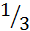 100,1РоссияКвартира 100,7РоссияНежилое помещение в жилом доме72,0РоссияСупруга868 500,10(с учетом дохода, полученного от продажи квартиры)Квартира48,0РоссияКвартира110,3РоссияКвартира38,7РоссияКвартира100,7РоссияЗемельный участок, находящийся в составе дачных, садоводческих и огороднических объединений ½ 1020,0РоссияЖилое строение без права регистрации проживания ½55,0РоссияДочьКвартира110,3РоссияКвартира38,7РоссияКвартира100,7РоссияЗемельный участок, находящийся в составе дачных, садоводческих и огороднических объединений ½1020,0РоссияЖилое строение без права регистрации проживания ½55,0РоссияКвартира48,0РоссияАстраханцева Эльвира Сергеевна455 846,96Земельный участок под индивидуальное жилищное строительство1453,0РоссияНезавершенное строительство жилого дома70,0РоссияСупруг454 462,85Приусадебный земельный участок 3300,0РоссияВАЗ 2101Земельный участок под индивидуальное жилищное строительство1453,0РоссияКвартира ¼52,7РоссияШЕВРОЛЕ НиваНезавершенное строительство жилого дома70,0РоссияСынНезавершенное строительство жилого дома70,0РоссияЗемельный участок под индивидуальное жилищное строительство1453,0РоссияСынНезавершенное строительство жилого дома70,0РоссияЗемельный участок под индивидуальное жилищное строительство1453,0РоссияБоков Владимир Иванович196 432,24Земельный участок ½1 500РоссияСамосвал ХОВО2-этажный жилой дом с верандой и гаражом ¼187,7РоссияСупруга294 007,36Земельный участок ½1 500РоссияЛегковой автомобиль AUDI A42-этажный жилой дом с верандой и гаражом ¼187,7РоссияБорисов Владимир Геннадьевич119 777,43Земельный участок под жилищное строительство ½793,0РоссияTOYOTA HILUXЖилой дом118,7РоссияЗемельный участок под жилищное строительство 724,0РоссияТОЙОТА COROLLAГараж79,5РоссияЖилой дом35,0РоссияВАЗ 21140Земельный участок для размещения гаражей и автостоянок89,0РоссияЖилой дом ½82,5РоссияМаломерное судно моторная лодка CATRAN 460MСупруга146 809,33Земельный участок под жилищное строительство ½82,5РоссияЗемельный участок под жилищное строительство724,0РоссияЗемельный участок для размещения гаражей и автостоянок89,0РоссияЖилой дом35,0РоссияЖилой дом ½82,5РоссияЖилой  дом118,7РоссияГараж79,9РоссияБушуев Павел Валерьевич3 217 279,90Квартира65,0РоссияАУДИ Q5Земельный участок, находящийся в составе дачных, садоводческих и огороднических объединений600,0РоссияГараж21,5РоссияСадовый дом26,0РоссияСупруга686 864,95(с учетом государственного сертификата на материнский капитал)Земельный участок, находящийся в составе дачных, садоводческих и огороднических объединений600,0РоссияКвартира65,0РоссияГараж21,5РоссияСадовый дом26,0РоссияСынКвартира65,0РоссияЗемельный участок, находящийся в составе дачных, садоводческих и огороднических объединений600,0РоссияСадовый дом26,0РоссияДочьКвартира ¼45,3РоссияКвартира65,0РоссияЗемельный участок, находящийся в составе дачных, садоводческих и огороднических объединений600,0РоссияСадовый дом26,0РоссияГребнева Елена Валентиновна3 134 452,00Земельный участок для размещения объектов торговли, общественного питания и бытового обслуживания998,0РоссияАУДИ Q5Земельный участок для размещения объектов торговли, общественного питания и бытового обслуживания443,0РоссияЗемельный участок для размещения объектов торговли, общественного питания и бытового обслуживания6,0РоссияКАМАЗ 6ISBeЗемельный участок для размещения объектов торговли, общественного питания и бытового обслуживания1093,0РоссияГАЗ Д245.7Е4Земельный участок для размещения объектов торговли, общественного питания и бытового обслуживания261,0РоссияЗемельный участок для размещения объектов торговли, общественного питания и бытового обслуживания308,0РоссияЗемельный участок для размещения домов индивидуальной жилой застройки8,5РоссияЗемельный участок для размещения домов индивидуальной жилой застройки1200,0РоссияЗемельный участок для размещения домов индивидуальной жилой застройки ½900,0РоссияЖилой дом ½62,0РоссияЖилой дом32,7РоссияКвартира51,1РоссияНежилое помещение506,3РоссияЗдание проходной18,3РоссияЗдание магазина с тамбуром и сооружениями88,8РоссияЗдание магазина298,5РоссияМагазин145,9РоссияМагазин38,9РоссияОбъект незаконченного строительства62,9РоссияЕлкин Виктор Валентинович15 886 903,00Земельный участок для сельскохозяйственного использования76000,0РоссияЛегковой автомобиль Ваз 21074Жилой дом162,3РоссияЗемельный участок для размещения производственных зданий, строений, сооружений промышленности2083,0РоссияЛегковой автомобиль ГАЗ 322132Земельный участок для индивидуального  жилищного строительства1000,0РоссияЗемельный участок для сельскохозяйственного использования60000,0РоссияЛегковой автомобиль ГАЗ 330230Земельный участок для размещения административных и офисных зданий1577,0РоссияЗемельный участок для размещения гаражей и автостоянок4690,0РоссияТОYOTA CAMRY 2014г.Земельный участок под индивидуальное жилищное строительство1026,0РоссияГрузовой автомобиль КАМАЗ 55102Земельный участок для размещения административных и офисных зданий1395,0РоссияГрузовой автомобиль ШААНКСИ SX4185NT361Земельный участок для размещения домов индивидуальной жилой застройки2420,0РоссияГрузовой автомобиль ХОВО ZZ4257S3241VЗемельный участок для размещения административных и офисных зданий727,0РоссияГрузовой автомобиль КАМАЗ 54112Земельный участок для размещения производственных и административных зданий, строений, сооружений промышленности10786,0РоссияГрузовой автомобиль ХОВО ZZ3407S3267W Земельный участок для размещения производственных и административных зданий, строений, сооружений промышленности347,0РоссияГрузовой автомобиль КАМАЗ 5320Жилой дом 165,6РоссияГрузовой автомобиль ГАЗ 5312Нежилое помещений 112,4РоссияГрузовой автомобиль КАМАЗ 53212Нежилое помещение319,0РоссияГрузовой автомобиль КАМАЗ 4925Складское помещение973,5РоссияГрузовой автомобиль КАМАЗ 5410Нежилое помещение100,2РоссияГрузовой автомобиль ЗИЛ 130Складское помещение849,5РоссияГрузовой автомобиль ЗИЛ 133ГЯСкладское помещение862,9РоссияТрактор Т-150 кНежилое помещение1015,5РоссияТрактор Т-150 кАдминистративное здание с помещениями для временного проживания600,6РоссияЭкскаватор ЕК-12Водонапорная башня3,6РоссияКаток ДУ-16ДАдминистративное здание с двумя тамбурами207,2РоссияТрактор 170.01Нежилое помещение, котельная45,9РоссияТрактор Т-130Нежилое помещение1232,9РоссияАвтогрейдер ДЗ-180Погрузчик 4081Трактор Т-170Трактор Т-130 МГ-1ДочьЗемельный участок для индивидуального  жилищного строительства 1000,0РоссияЖилой дом 162,3РоссияЖданова Наталья Николаевна681 792,11Квартира ½46,6РоссияШЕВРОЛЕ LACETTIСупруг83 894,70Квартира ½45,2РоссияКвартира46,6РоссияИванов Александр Леонидович787 871,38Земельный участок для размещения домов индивидуальной жилой застройки ½1000,0РоссияСУЗУКИ SX4Квартира40,4РоссияЖилой дом ½64,8РоссияЗемельный участок для размещения домов индивидуальной жилой застройки1652,0РоссияКвартира ½34,1РоссияНезавершенное строительство жилой дом-РоссияСупруга471 175,98Земельный участок для размещения домов индивидуальной жилой застройки ½1000,0РоссияСУЗУКИ SX4Земельный участок для размещения домов индивидуальной жилой застройки1652,0РоссияЖилой дом ½64,8РоссияНезавершенное строительство жилой дом-РоссияКвартира ½34,1РоссияЖилой дом64,0РоссияЗемельный участок для размещения домов индивидуальной жилой застройки1400,0 РоссияДочьЗемельный участок для размещения домов индивидуальной жилой застройки1652,0РоссияНезавершенное строительство жилой дом-РоссияЖилой дом64,0РоссияЗемельный участок для размещения домов индивидуальной жилой застройки1400,0 РоссияКвартира34,1РоссияЖилой дом64,8РоссияЗемельный участок для размещения домов индивидуальной жилой застройки1000,0РоссияСынКвартира40,4РоссияЗемельный участок для размещения домов индивидуальной жилой застройки1652,0РоссияНезавершенное строительство жилой дом-РоссияКвартира34,1РоссияЖилой дом64,8РоссияЗемельный участок для размещения домов индивидуальной жилой застройки1000,0РоссияИванов Сергей Парамонович15 945 366,27(с учетом дохода от продажи легкового автомобиля)Земельный участок для размещения домов индивидуальной жилой застройки116,5РоссияЛегковой автомобиль Фольксваген BJK 056346Жилой дом200,4РоссияЗемельный участок для размещения объектов торговли, общественного питания и бытового обслуживания271,0РоссияЗемельный участок для размещения домов индивидуальной жилой застройки1350,0РоссияЗемельный участок для размещения объектов торговли, общественного питания и бытового обслуживания58,0РоссияЗемельный участок для размещения объектов торговли, общественного питания и бытового обслуживания5002,0РоссияЗемельный участок для размещения объектов торговли, общественного питания и бытового обслуживания1211,0РоссияЗемельный участок для размещения объектов торговли, общественного питания и бытового обслуживания1776,0РоссияЗемельный участок для размещения объектов торговли, общественного питания и бытового обслуживания2000,0РоссияЖилой дом116,5РоссияЗдание магазина131,1РоссияАдминистративное здание375,0РоссияУниверсальный магазин1112,8РоссияСупруга94 779,22Земельный участок для размещения домов индивидуальной жилой застройки1350,0РоссияЖилой дом116,5РоссияЖилой дом200,4Земельный участок для размещения домов индивидуальной жилой застройки1350,0РоссияСынЖилой дом116,5РоссияЗемельный участок для размещения домов индивидуальной жилой застройки1350,0РоссияИщенко Максим Николаевич1 121 054,66(с учетом дохода от продажи легкового автомобиля)Земельный участок под индивидуальное жилищное строительство740,0РоссияЛегковой автомобильНИССАН X-TRAIL Земельный участок под индивидуальное жилищное строительство800,0РоссияДвухкомнатная квартира в жилом доме42,4РоссияСупруга237 468,20Земельный участок под индивидуальное жилищное строительство800,0РоссияЗемельный участок под индивидуальное жилищное строительство740,0РоссияЖилой дом42,4РоссияСын19 496,16Земельный участок под индивидуальное жилищное строительство740,0РоссияЗемельный участок под индивидуальное жилищное строительство800,0РоссияДвухкомнатная квартира в жилом доме42,4РоссияДочьЗемельный участок под индивидуальное жилищное строительство740,0РоссияЗемельный участок под  индивидуальное жилищное строительство800,0РоссияДвухкомнатная квартира в жилом доме42,4РоссияКудрявцев Андрей Николаевич6 649 655,67Земельный участок для ведения личного подсобного хозяйства ¼602,0РоссияХУНДАЙ IX35 2.0 GLS MTЗдание632,4РоссияКвартира ½62,9РоссияУАЗ-23062 UAZ CARGOЗемельный участок для сельскохозяйственного использования7082,0РоссияКвартира ½42,1РоссияСупруга246 442,52Земельный участок для ведения личного подсобного хозяйства ¼602,0РоссияВАЗ 21041-30Земельный участок для сельскохозяйственного использования7082,0РоссияКвартира ½62,9РоссияКвартира ½42,1РоссияЗдание632,4РоссияСынКвартира62,9РоссиЗемельный участок для ведения личного подсобного хозяйства602,0РоссияКвартира42,1РоссияСынКвартира62,9РоссияКвартира42,1РоссияЗемельный участок для ведения личного подсобного хозяйства602,0РоссияМалюгин Андрей  Владимирович1 745 137,09ШЕВРОЛЕ ниваЖилой дом128,0РоссияЗемельный участок для размещения домов индивидуальной жилой застройки1000,0РоссияСупруга252 925,01Жилой дом40,0РоссияСынЖилой дом40,0РоссияМатвеев Александр Геннадьевич641 726,34Земельный участок (для размещения гаражей и автостоянок)23,0РоссияЛегковой автомобиль РЕНО сандероЗемельный участок (для размещения гаражей и автостоянок)24,0РоссияКвартира ½43,1РоссияГараж20,7РоссияГараж20,0РоссияСупруга301 339,20Земельный участок (для размещения гаражей и автостоянок)24,0РоссияЗемельный участок (для размещения гаражей и автостоянок)23,0РоссияГараж20,7РоссияГараж20,0РоссияКвартира ½43,1РоссияДочьКвартира43,1РоссияМикрюков Александр Сергеевич395 172,55Земельный участок для ведения личного подсобного хозяйства1000,0РоссияРЕНО ДАСТЕРЗемельный участок для ведения личного подсобного хозяйства3200,0РоссияЗемельный участок для ведения личного подсобного хозяйства5000,0РоссияКвартира 61,0РоссияСупруга240 748,59Земельный участок для ведения личного подсобного хозяйства1000,0РоссияЗемельный участок для ведения личного подсобного хозяйства3200,0РоссияЗемельный участок для ведения личного подсобного хозяйства5000,0РоссияКвартира61,0РоссияМитрюкова Ирина Александровна1 350 441,92(с учетом дохода от продажи легкового автомобиля)Квартира ½42,0РоссияМАЗДА СХ-5Квартира60,4РоссияМосин Владимир Александрович 20 888 655,49Земельный участок для размещения производительных и административных зданий, строений, сооружений промышленности420,0РоссияЛегковой автомобиль ВАЗ 2114Земельный участок для размещения домов индивидуальной жилой застройки890,0РоссияЗемельный участок для размещения объектов торговли, общественного питания и бытового обслуживания1722,0РоссияDAEWOO ULTRA NOVUSКвартира37,7РоссияЗемельный участок для размещения производительных и административных зданий, строений, сооружений промышленности686,0РоссияИСУЗУ 4 AT1BU-ISUZU NQR75RЗемельный участок для размещения производительных и административных зданий, строений, сооружений промышленности118,0РоссияЗемельный участок для размещения производительных и административных зданий, строений, сооружений промышленности441,0РоссияЗемельный участок для размещения административных и офисных зданий1408,0РоссияЗемельный участок для размещения административных и офисных зданий151,0РоссияАдминистративное здание300,1РоссияЗдание производственного корпуса Мархи897,1РоссияПомещение трассовой мастерской560,8РоссияНежилое здание659,1РоссияНежилое помещение41,6РоссияЗдание конторы246,0РоссияЗдание торгового павильона181,5РоссияНежилое помещение30,0РоссияПомещение гаража на 25 машин1667,5РоссияЗдание мастерской технического обслуживания410,5РоссияЗдание теплой стоянки К-701417,2РоссияЗдание магазина245,5РоссияНежилое здание133,3РоссияПомещение пристроя к трассовой мастерской258,2РоссияСынЗемельный участок для размещения домов индивидуальной жилой застройки890,0РоссияКвартира37,7РоссияСынЗемельный участок для размещения домов индивидуальной жилой застройки890,0РоссияКвартира37,7РоссияСынЗемельный участок для размещения домов индивидуальной жилой застройки890,0РоссияКвартира37,7РоссияМурашова Марина Геннадьевна327 600,24Квартира 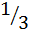 36,1РоссияВАЗ 21061Квартира36,6РоссияСупруг272 842,28Квартира 36,1РоссияМотоцикл ИЖ 7.107-010Квартира36,6РоссияНаймушин Алексей Валентинович1 196 091,8Квартира77,0РоссияЛегковой автомобиль TOYOTA Prado Жилой дом120,0РоссияЛегковой автомобиль Ford fusionЗемельный участок1500,0РоссияЛегковой автомобиль Нива 21315Супруга410 302,10Квартира77,0РоссияЖилой дом120РоссияЗемельный участок1500РоссияДочьЖилой дом120РоссияЗемельный участок1500РоссияСынЖилой дом120РоссияЗемельный участок1500РоссияСынЖилой дом120РоссияЗемельный участок1500РоссияНуриев Сергей Владимирович787 083,02Жилой дом109,1РоссияЛегковой автомобиль РЕНО ЛоганЗемельный участок для размещения домов индивидуальной жилой застройки888,0РоссияЛегковой автомобиль МИЦУБИСИ ПаджероЛегковой автомобиль ЛЭНД РОВЕР РейнджСупруга470 417,00Жилой дом109,1РоссияЗемельный участок для размещения домов индивидуальной жилой застройки888,0РоссияОстанин Вячеслав Михайлович961 905,18Земельный участок для размещения гаражей и автостоянок29,2РоссияЛегковой автомобиль ПЕЖО 3008Квартира61,9РоссияЗемельный участок для размещения гаражей и автостоянок27,4РоссияГрузовой автомобиль УАЗ 3741Земельный участок под ведение личного подсобного хозяйства1000,0РоссияКвартира97,6РоссияПрицеп к легковому автомобилю 8213А7 Земельный участок для размещения гаражей и автостоянок27,0РоссияГараж29,2РоссияЗемельный участок для размещения гаражей и автостоянок26,0РоссияГараж27,4РоссияГараж23,8РоссияГараж26,0РоссияСупруга1 733 305,40(с учетом дохода от продажи квартиры)Земельный участок для размещения гаражей и автостоянок27,0РоссияКвартира97,6РоссияЗемельный участок для размещения гаражей и автостоянок26,0РоссияЗемельный участок для размещения гаражей и автостоянок29,2РоссияЗемельные участки для ведения личного подсобного хозяйства1000,0РоссияЗемельный участок для размещения гаражей и автостоянок27,4РоссияКвартира 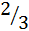 61,9РоссияГараж29,2РоссияГараж23,8РоссияГараж27,4РоссияГараж26,0РоссияОстанин Сергей Павлович2 839 729,10(с учетом дохода от продажи легкового автомобиля)Приусадебный земельный участок 
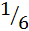 1500,0РоссияЛегковой автомобиль ВАЗ 212140Квартира 97,4РоссияЛегковой автомобиль Лифан Х50Прицеп Крепыш 01821303Супруга334 299,00Приусадебный земельный участок ½1500,0РоссияКвартира ½97,4РоссияДочьПриусадебный земельный участок 1500,0РоссияКвартира 97,4РоссияСынПриусадебный земельный участок 1500,0РоссияКвартира 97,4РоссияЛегковой автомобиль Пежо 408Петров Михаил Анатольевич326 700,28Земельный участок для садоводства1592,0РоссияКвартира27,3РоссияЗемельный участок для строительства дома и ведения хозяйства4900,0РоссияЗемельный участок69000,0РоссияЖилой дом 144,6РоссияНежилое здание56,2РоссияСупруга485 854,48Квартира27,3Земельный участок,находящийся в составе дачных, садоводческих и огородных объединений1592,0РоссияНежилое здание56,2РоссияЗемельный участок для сельскохозяйственного использования69000,0РоссияСынЖилой дом144,6РоссияЗемельный участок4900,0РоссияЗемельный участок для сельскохозяйственного использования69000,0РоссияЗемельный участок находящийся в составе дачных, садоводческий и огороднических объединений1592,0РоссияРоссияНежилое здание56,2РоссияПчельникова Надежда Леонидовна875 472,30Земельный участок под индивидуальное жилищное строительство1107,0РоссияЛегковой автомобиль RENAULT MEGANEЗемельный участок для ведения личного подсобного хозяйства1738,0РоссияЗемельный участок для ведения личного подсобного хозяйства2200,0РоссияЛегковой автомобиль ШЕВРОЛЕ НИВА 212300-55Жилой дом99,5РоссияКвартира 45,0РоссияСупруг336 061,69Земельный участок для ведения личного подсобного хозяйства2092,0РоссияЖилой дом с постройками и пристройками36,0РоссияКвартира 45,0РоссияСлобожанина Наталья Викторовна812 627,25Двухкомнатная квартира ½50,6РоссияКвартира30,3РоссияСубботин Андрей Германович927 398,13Земельный участок для ведения личного подсобного хозяйства400,0РоссияЛегковой автомобиль НИССАН X-TRAILЖилой дом53,6РоссияЛегковой автомобиль ХУНДАЙ TUCSONСупруга310 793,61Земельный участок для ведения личного подсобного хозяйства400,0РоссияЗемельный участок для ведения личного подсобного хозяйства ½1100,0РоссияЖилой дом53,6РоссияЖилой дом с постройками и пристройками ½25,0РоссияСынЗемельный участок для ведения личного подсобного хозяйства800,0РоссияЖилой дом53,6РоссияТокарев Сергей Геннадьевич722 637,72Земельный участок для ведения сельскохозяйственного производства109325,0РоссияЛегковой автомобиль Пежо 408Земельный участок для ведения сельскохозяйственного производства 
 доля в праве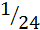 1704000,0РоссияЗемельный участок для ведения личного подсобного хозяйства3300,0РоссияЗемельный участок для ведения личного подсобного хозяйства1400,0РоссияКвартира65,0РоссияСупруга377 317,39Земельный участок для ведения сельскохозяйственного производства  доля в праве1704000,0Земельный участок для ведения сельскохозяйственного производства109325,0РоссияЗемельный участок для ведения личного подсобного хозяйства3300,0РоссияЗемельный участок для ведения личного подсобного хозяйства1400,0РоссияРоссияКвартира65,0РоссияТрефилов Николай Михайлович1 023 281,87Земельный участок под индивидуальное жилищное строительство1107,0РоссияЛегковой автомобиль SUZUKI GRAND VITARAКвартира28,7РоссияЖилой  дом105,1РоссияКвартира 39,4РоссияСупруга679 155,55Квартира28,7РоссияЗемельный участок под индивидуальное жилищное строительство1107,0РоссияЖилой  дом105,1РоссияКвартира39,4РоссияСын9 137,90Земельный участок под индивидуальное жилищное строительство1107,0РоссияЖилой  дом105,1РоссияКвартира39,4РоссияКвартира28,7РоссияДочьЗемельный участок под индивидуальное жилищное строительство1107,0РоссияЖилой  дом105,1РоссияКвартира39,4РоссияКвартира28,7РоссияХалитов Фарит Муллагалиевич2 595 126,55Земельный участок  для ведения крестьянского хозяйства177000,0РоссияЛегковой автомобиль Тойота Раф-4Жилой дом93,0РоссияЗемельный участок для ведения личного подсобного хозяйства2000,0РоссияЛегковой автомобиль ИЖ 2126Гараж68,4РоссияЗемельный участок для ведения подсобного хозяйства4900,0РоссияЛегковой автомобиль Фольксваген ТранспортерКартофелехранилище32,0РоссияГрузовой автомобиль ЗИЛ 130ГЗдание родильного отделения Кизварьской МТФ941,6РоссияГрузовой автомобиль ЗИЛ 5031АОЗдание (бывшего) детского сада293,1РоссияТрактор Беларус 82.1Трактор Беларус 82.1Трактор ЛТЗ 60 АВТрактор ЛТЗ 60 АВТрактор ДТ 75Прицеп легковой 81024Экскаватор КУБОТА КХ 57Экскаватор КУБОТА КХ 57Супруга548 363,61 (с учетом дохода от продажи доли жилого дома с земельным участком)Земельный участок для ведения сельскохозяйственного производства 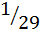 1995000,0Земельный участок для ведения ЛПХ4900,0РоссияЖилой дом93,0РоссияДочьЗемельный участок для ведения ЛПХ4900,0РоссияРоссияЖилой дом93,0РоссияЩепин Николай Иванович1 173 705,01Земельный участок1500РоссияКвартира53,5РоссияЖилой дом с постройками и пристройками265,4РоссияЗемельный участок1375,0РоссияНезавершенный строительством жилой дом152,4РоссияСупруга139 655,02Квартира53,5РоссияЗемельный участок1500,0РоссияЖилой дом с постройками и пристройками265,4РоссияЗемельный участок1375,0РоссияНезавершенный строительством жилой дом152,4РоссияШиляев Андрей Владимирович243 130,81Земельный участок под индивидуальное строительство800,0РоссияЛегковой автомобиль DODG CARAVANКвартира64,3РоссияПрицеп «Пчелка»Супруга315 723,54Квартира64,3РоссияСынКвартира64,3РоссияДанные лица, сведения о котором размещаютсяДекларированный годовой доход  (руб.)Объекты недвижимости находящиеся в  собственностиОбъекты недвижимости находящиеся в  собственностиОбъекты недвижимости находящиеся в  собственностиОбъекты недвижимости находящиеся в  собственностиОбъекты недвижимости находящиеся в  собственностиОбъекты недвижимости находящиеся в  собственностиОбъекты недвижимости находящиеся в  собственностиОбъекты недвижимости находящиеся в  собственностиОбъекты недвижимости находящиеся в  собственностиОбъекты недвижимости, находящиеся в пользованииОбъекты недвижимости, находящиеся в пользованииОбъекты недвижимости, находящиеся в пользованииСведенияоб источникахполучения средств, за счет которых совершена сделка по приобретению земельногоучастка, другого объекта недвижимого имущества, транспортного  средства, ценных бумаг, акций(долей участия, паев в установленных (складочных) капиталах организации Сведенияоб источникахполучения средств, за счет которых совершена сделка по приобретению земельногоучастка, другого объекта недвижимого имущества, транспортного  средства, ценных бумаг, акций(долей участия, паев в установленных (складочных) капиталах организации Данные лица, сведения о котором размещаютсяДекларированный годовой доход  (руб.)вид объектавид объектавид объектаплощадь (кв.м.)площадь (кв.м.)страна распо-ложениястрана распо-ложениястрана распо-ложениятранспортное средство (вид, марка)вид объектов недвижимостиплощадь (кв.м.)площадь (кв.м.)страна располо-женияСведенияоб источникахполучения средств, за счет которых совершена сделка по приобретению земельногоучастка, другого объекта недвижимого имущества, транспортного  средства, ценных бумаг, акций(долей участия, паев в установленных (складочных) капиталах организации Сведенияоб источникахполучения средств, за счет которых совершена сделка по приобретению земельногоучастка, другого объекта недвижимого имущества, транспортного  средства, ценных бумаг, акций(долей участия, паев в установленных (складочных) капиталах организации 1. Рябов Игорь Валентиновичдиректор муниципального бюджетного учреждения культуры «Централизованная клубная система Увинского района»519907,29Квартира( 1/2 доля )Квартира( 1/2 доля )Квартира( 1/2 доля )39,339,3РоссияРоссияРоссияРЕНО dusterнетнетнет--1. Рябов Игорь Валентиновичдиректор муниципального бюджетного учреждения культуры «Централизованная клубная система Увинского района»519907,29Земельный участок под индивидуальное  жилищное строитель-ствоЗемельный участок под индивидуальное  жилищное строитель-ствоЗемельный участок под индивидуальное  жилищное строитель-ство600,0600,0РоссияРоссияРоссияРЕНО dusterнетнетнет--1. Рябов Игорь Валентиновичдиректор муниципального бюджетного учреждения культуры «Централизованная клубная система Увинского района»519907,29Объект незавершен-ного строительстваОбъект незавершен-ного строительстваОбъект незавершен-ного строительства123,4123,4РоссияРоссияРоссияРЕНО dusterнетнетнет--Супруга26397,38Квартира (1/2 доля)Квартира (1/2 доля)Квартира (1/2 доля)39,339,3РоссияРоссияРоссиянетЗемельный участок для размещения домов индивидуаль-ной жилой застройки600,0Россия--Супруга26397,38Квартира (1/2 доля)Квартира (1/2 доля)Квартира (1/2 доля)39,339,3РоссияРоссияРоссиянетОбъект незавершен-ного строительства123,4РоссияНесовершеннолетний ребенок 0,00нетнетнетнетнетнетнетнетнетКвартира 39,3Россия--Несовершеннолетний ребенок 0,00нетнетнетнетнетнетнетнетнетЗемельный участок для размещения домов индивидуаль-ной жилой застройки600,0РоссияНесовершеннолетний ребенок 0,00нетнетнетнетнетнетнетнетнетОбъект незавершен-ного строительства123,4РоссияНесовершеннолетний ребенок 0,00нетнетнетнетнетнетнетнетнетКвартира 39,3Россия--Несовершеннолетний ребенок 0,00нетнетнетнетнетнетнетнетнетЗемельный участок для размещения домов индивидуаль-ной жилой застройки600,0РоссияОбъект незавершен-ного строительства123,4РоссияКвартира 39,3Россия2. Королева Светлана Владимировнадиректор  муниципального учреждения культуры «Увинский районный информационно-методический центр»426369,64426369,64Жилой дом  3/8Жилой дом  3/8115,4115,4115,4РоссияРоссияХУНДАЙ SOLARISнетнетнетнет-2. Королева Светлана Владимировнадиректор  муниципального учреждения культуры «Увинский районный информационно-методический центр»426369,64426369,64Земельный участок (3/8 доля)Земельный участок (3/8 доля)1500,01500,01500,0РоссияРоссияХУНДАЙ SOLARISнетнетнетнет-Супруг174951,44174951,44Жилой дом  (3/8 доля)Жилой дом  (3/8 доля)115,4115,4115,4РоссияРоссиянетнетнетнетнетСупруг174951,44174951,44Земельный участок (3/8  доля)Земельный участок (3/8  доля)1500,01500,01500,0РоссияРоссиянетнетнетнетнет3.Жданова Наталья Николаевнадиректор Муниципального бюджетного учреждения  дополнительного образования «Детская школа искусств п.Ува»681792,11681792,11Квартира (1/2 доля)Квартира (1/2 доля)46,646,646,6РоссияРоссияШЕВРОЛЕ LACETTIнетнетнетнет-Супруг83894,7083894,70квартира  (1/2 доля)квартира  (1/2 доля)45,245,245,2РоссияРоссиянетКвартира46,6Россия Россия -4. Завьялова Наталья Владимировнадиректор муниципального бюджетного учреждения культуры «Централизованная библиотечная система Увинского района»701757,60              (с учетом дохода от продажи  жилого дома)701757,60              (с учетом дохода от продажи  жилого дома)701757,60              (с учетом дохода от продажи  жилого дома)Жилой дом Жилой дом 43,843,843,8РоссиянетКвартира44,1РоссияРоссия-4. Завьялова Наталья Владимировнадиректор муниципального бюджетного учреждения культуры «Централизованная библиотечная система Увинского района»701757,60              (с учетом дохода от продажи  жилого дома)701757,60              (с учетом дохода от продажи  жилого дома)701757,60              (с учетом дохода от продажи  жилого дома)Земельный участоксадоводст-воЗемельный участоксадоводст-во500,0500,0500,0РоссиянетКвартира44,1РоссияРоссия-4. Завьялова Наталья Владимировнадиректор муниципального бюджетного учреждения культуры «Централизованная библиотечная система Увинского района»701757,60              (с учетом дохода от продажи  жилого дома)701757,60              (с учетом дохода от продажи  жилого дома)701757,60              (с учетом дохода от продажи  жилого дома)Земельный участок  садоводст-воЗемельный участок  садоводст-во400,0400,0400,0РоссиянетКвартира44,1РоссияРоссия-5. Сидоров Геннадий Евгеньевичдиректор муниципального бюджетного учреждения культуры  «Узей-Туклинский Дом ремесел»482680,57482680,57482680,57Жилой домЖилой дом168,6168,6168,6Россиянетнетнетнетнетнет5. Сидоров Геннадий Евгеньевичдиректор муниципального бюджетного учреждения культуры  «Узей-Туклинский Дом ремесел»482680,57482680,57482680,57Земельный участок (приусаде-бный земельный участок)Земельный участок (приусаде-бный земельный участок)5000,05000,05000,0Россиянет-Супруга263820,77263820,77263820,77нетнетнетнетнетнетнетЖилой дом168,6РоссияРоссияСупруга263820,77263820,77263820,77нетнетнетнетнетнетнетЗемельный участок приусадебный5000,0Россия Россия -6.   Юшкова Любовь Викторовна начальник Муниципального учреждения  «Централизованная бухгалтерия учреждений культуры Увинского  района»430602,28430602,28430602,28Жилой дом (1/3 доля)Жилой дом (1/3 доля)58.558.558.5Россиянетнетнетнетнет-6.   Юшкова Любовь Викторовна начальник Муниципального учреждения  «Централизованная бухгалтерия учреждений культуры Увинского  района»430602,28430602,28430602,28Земельный участок -личное подсобное хозяйство(1/3 доля)Земельный участок -личное подсобное хозяйство(1/3 доля)1064,01064,01064,0Россиянетнетнетнетнет-6.   Юшкова Любовь Викторовна начальник Муниципального учреждения  «Централизованная бухгалтерия учреждений культуры Увинского  района»430602,28430602,28430602,28КвартираКвартира31,531,531,5Россиянетнетнетнетнет-Супруг260179,05 260179,05 260179,05 нетнетнетнетнетнетCHEVROLET KLAN J200Жилой дом58,5РоссияРоссияСупруг260179,05 260179,05 260179,05 нетнетнетнетнетнетCHEVROLET KLAN J200Земельный участок1064,0РоссияРоссия7. Вересова Валентина Михайловнадиректор Муниципального учреждения культуры «Увинский историко-художественный музей»  муниципального образования «Увинский район»797130,87797130,87797130,87КвартираКвартира64,064,064,0Россиянетнетнетнетнет-8. Пермякова Екатерина Тимофеевнадиректора казенного учреждения муниципального образования «Увинский район» «Центр психолого-педагогической помощи молодежи «Парус»188849,33188849,33188849,33нетнетнетнетнетнетнетЖилой дом54,7РоссияРоссия-8. Пермякова Екатерина Тимофеевнадиректора казенного учреждения муниципального образования «Увинский район» «Центр психолого-педагогической помощи молодежи «Парус»188849,33188849,33188849,33нетнетнетнетнетнетнетЗемельный участокогородный4000,0РоссияРоссия8. Пермякова Екатерина Тимофеевнадиректора казенного учреждения муниципального образования «Увинский район» «Центр психолого-педагогической помощи молодежи «Парус»188849,33188849,33188849,33нетнетнетнетнетнетнетКвартира34,3РоссияРоссияФамилия Имя ОтчествоДекларированный годовой доход за 2016 год (руб)1. Поляк Надежда Николаевна, директор муниципального учреждения «Центр по комплексному обслуживанию учреждений культуры Увинского района 516291,35 (с учетом дохода от  продажи легкового автомобиля)Ф.И.О.Объекты недвижимого имущества и транспортных средств находящиеся в собственности Объекты недвижимого имущества и транспортных средств находящиеся в собственности Объекты недвижимого имущества и транспортных средств находящиеся в собственности Объекты недвижимого имущества и транспортных средств находящиеся в собственности Перечень объектов недвижимого имущества и транспортных средств,  находящихся в пользованииПеречень объектов недвижимого имущества и транспортных средств,  находящихся в пользованииПеречень объектов недвижимого имущества и транспортных средств,  находящихся в пользованииСведенияоб источникахполучения средств, за счет которых совершена сделка по приобретению земельногоучастка, другого объекта недвижимого имущества, транспортного  средства, ценных бумаг, акций(долей участия, паев в установленных (складочных) капиталах организацииФ.И.О.вид объектаплощадь (кв.м.)страна располо-жениятранспортное средство, (вид,марка)вид объектов недвижимостиплощадь (кв.м.)площадь (кв.м.)страна расположенияСведенияоб источникахполучения средств, за счет которых совершена сделка по приобретению земельногоучастка, другого объекта недвижимого имущества, транспортного  средства, ценных бумаг, акций(долей участия, паев в установленных (складочных) капиталах организации1. Поляк Надежда Николаевна, директор муниципального учреждения  «Центр по комплексному обслуживанию учреждений культуры Увинского района»Земельный участок для размещения жилых помещений различного вида и обеспечение проживания в них 897,0РоссияВАЗ Lada217230.нет-1. Поляк Надежда Николаевна, директор муниципального учреждения  «Центр по комплексному обслуживанию учреждений культуры Увинского района»Квартира29,0Россия ВАЗ Lada217230.нет-